הנכס של אורח חיים יהודי(5 שיעורים)מבוא ליחידה:צריך להכיר בעובדה שכולנו מקיימים אורח חיים יהודי עשיר. אורח חיים יכול להוות גשר הן במשותף שביננו לבין יהודים ברחבי העולם והן בשונה – המושפע מתפיסות שונות ומקומות שונים.מדינת ישראל יכולה להיות מודל לאיך נבנה אורח חיים יהודי כמשולב במרקם היומיום של דתיים וחילוניים כאחד. לעומת זאת, שילוב יתר של אורח החיים היהודי במדינה – עלול ליצור מצבים בלתי נורמליים שדורשים פתרון.מבנה היחידה:שיעור 1: חיים יהודיים או חיים של יהודים?שיעור 2: השבת והשפעתה על אורח החיים היהודישיעור 3: חגים בין ישראליות ליהדותשיעור 4: טקסים יהודייםשיעור 5: דת, מדינה ואורח חיים יהודימטרות היחידה:היכרות עם מרכיבים חיוניים יותר ופחות של אורח חיים יהודי ודרך זה – הבנה מעמיקה של המושג.חשיפה למקום המיוחד ולתפקיד ולהשפעה של השבת על אורח החיים היהודי.מפגש עם ההשפעה של התנועה הציונית ומדינת ישראל על אורח החיים היהודי של החגים.לקיחת בעלות על טקסים יהודיים והתפקוד שלהם במרחבים השונים.היכרות עם 'הצד האפל' של אורח החיים היהודי בישראל – המעורבות של המדינה בענייני דתשיעור 1 – חיים יהודיים או חיים של יהודיםרציונל:בשיעור ננסה להבין את הביטוי אורח חיים יהודי דרך שאלות על מרכיביו הקריטיים, הראשוניים של אורח חיים זה, שאי אפשר בלעדיהם. נשאל האם ישנם מאפיינים חיוניים שאם הם אינם מתקיימים – אדם אינו חי חיים יהודיים ולכן לא רשאי להיקרא יהודי.מטרה:היכרות עם מרכיבים חיוניים יותר ופחות של אורח חיים יהודי ודרך זה – הבנה מעמיקה של המושג.עזרים:דיאגרמות של יחסים בין חיים יהודיים לאורח חיים יהודי (נספח א')הסבר על הדיאגרמות (נספח ב')תמונות: מרכיבים שונים של אורח חיים יהודי (נספח ג')קטיגוריות שונות לאורח חיים יהודי (נספח ד')מהלך השיעור:חלק א': חיים יהודיים או חיים של יהודים - דיאגרמותחלק ב': אורח חיים יהודי – מרכיבים משמעותייםחלק ג': החיים היהודיים שליחלק ד: הבית היהודי שליחלק ה': אף על פי שחטא - ישראל הוא?!השיעורחלק א: חיים יהודיים או חיים של יהודים - דיאגרמותשאלת המפתח של המערך היא: מה זה אומר בכלל להיות יהודי? האם נדרשת התנהלות חיים מסוימת/חיים יהודיים/אורח חיים יהודי מסוים? או שלהיות יהודי זה מושג פתוח לגמרי?לצורך כך נקביל תחילה בין שני מושגים: חיים יהודיים (שזה מושג מקביל לאורח חיים יהודי) וחיים של יהודים. תרגיל: לפניכם שורה של דיאגרמות (נספח א') שעוזרות לנו להבין את היחסים בין חיים יהודיים לחיים של יהודים. בחרו את הדיאגרמה שאתם הכי מסכימים איתה או לחילופין – זו שאתם הכי לא מסכימים איתה ונמקו את הבחירה שלכם.הסבר על הדיאגרמות ניתן למצוא בנספח ב'.נהלו דיון סביב השאלות הבאות:למה בחרתם דווקא את הדיאגרמה שבחרתם?האם החיים שלכם מתנהלים באופן דומה לחיים שמתוארים בדיאגרמה שבחרתם?האם בסופו של דבר ניתן להיות יהודי ללא אורח חיים יהודי?מסקנות אפשריות:- אורח חיים יהודי (חיים יהודיים) הוא דבק שמחבר בין יהודים בקהילות שונות וברחבי העולם. - אורח חיים יהודי הוא אחד האמצעים המשמעותיים ביותר ליהודים להישאר יהודים ולא להתבולל אפילו אם אינם דתיים.- להיות יהודי – אינו אומר משהו ספציפי מאוד עליך – אפשר להיות יהודי מבלי לחיות אורח חיים יהודי. אבל – אורח חיים יהודי הוא אתגר לכל יהודי. ברגע שהוא מפסיק להיות אתגר – זה אומר דרשני.חלק ב: אורח חיים יהודי – מרכיבים משמעותיים האם יש מרכיבים מסוימים שהם מרכזיים הם קריטיים בשמירה על אורח חיים יהודי?קראו את עמדתו של שפינוזה בנושא:כיום היהודים אין להם בהחלט שום דבר שיוכלו לייחס לעצמם על פני כל שאר העמים. ואילו העובדה שהם החזיקו ומחזיקים מעמד שנים הרבה כל כך מפוזרים וחסרי ממלכה אינה פלא כלל וכלל מאחר שנבדלו מכל העמים באופן שהעלה עליהם את שנאת כולם. והם נבדלים לא בלבד במנהגים חיצוניים בהיפך מנהגי שאר העמים אלא גם באות ברית המילה, שעליה הם שומרים באדיקות מופלגת. [...] אני סבור כי ברית המילה יש לה בנידון זה השפעה גדולה כל כך עד שאני משוכנע כי היא לבד תקיים את העם הזה לעולמים. יתר על כן, אלמלא ריככו יסודות אמונתם את נפשותיהם, הייתי מאמין בהחלט כי ביום מן הימים, בבוא שעת הכושר, שוב יקימו את ממלכתם ואלוהים יבחר בהם מחדש. (ברוך שפינוזה , מאמר תיאולוגי מדיני , סוף פרק ג) על איזה מרכיבים של אורח חיים יהודי מדבר שפינוזה?מה התפקיד של מרכיבים אלה בהישרדותו של העם היהודי?האם אתם מסכימים עם שפינוזה?האם ברית המילה מספיקה כדי שיהודים ישמרו על העם היהודי מאוחד? האם ישנם מעשי חובה נוספים עבור אדם הרוצה לקרוא לעצמו יהודי (זיכרון השואה? ערבות הדדית כלפי יהודי העולם?)?חלק ג: החיים היהודיים שלייחידה זו באה להדגיש את תמונת המצב של כל אחד מאיתנו ואת יכולת הבחירה שלנוב אורח חיים יהודי מעצים יותר.ממה מורכבים החיים היהודיים שלי? לרשותכם מרכיבים שונים של אורח החיים היהודי בתמונות (נספח ג') א. סדרו את התמונות בקטגוריות השונות (נספח ד'):חפצים יהודיים ותשמישי קדושהחינוך יהודימנהגים יהודייםטקסים יהודייםזמן יהודי (שבת)מעגל השנה היהודימשפחה יהודיתקהילה יהודיתנוסף:______ב. אילו מרכיבים חסרים עבורכם?ג. דרגו את המרכיבים השונים לפי חשיבותם בעיניכם.חלק ד: הבית היהודי שליאילו מרכיבים יהודיים מתוך התמונות אני בוחר להכניס לבית שלי ואילו לא? משימה: ציירו את הבית היהודי שלכם תוך הכנסת 5 מרכיבים של אורח חיים יהודי שהם בעיניכם הכי משמעותיים.שתפו את הציורים.נסו להגיע להסכמה על מרכיבים שצריכים להתקיים בכל בית.חלק ה': אף על פי שחטא - ישראל הוא?! (תלמוד בבלי, מסכת סנהדרין, דף מד' עמוד א') דנו קודם במרכיבים שונים של אורח החיים היהודי. נשאלת השאלה – מה אקוטי? מה הוא מרכיב הכרחי לאורח החיים היהודי? איזה מרכיב – ברגע שהפסיק להתקיים – הפסקת להיות חלק מהעם היהודי?האם ישנם מעשים שאדם הקורא לעצמו יהודי לא יכול לעשות? (שריפת ספר תורה, ויתור על חזון א"י- קונגרס אוגנדה, חבירה לכוחות האויב- חסידי סאטמר התומכים באיראן וכו'...).האם יש מעשים שהופכים יהודי למשהו אחר/מוציאים אותו מהקהילה היהודית/העם היהודי? לפניכם שתי עמדות ביחס לשאלת המעשים המוציאים אדם מתוך העם/הקהילה היהודית:רש"יהנני החתום [רש"י] משיב לשואלני: על דבר קידושי העלמה שנתקדשה ושניהם היו אנוסים לעבור על תורת משה על ידי גויים, וגם העדים כיוצא בהם היו. רואה אני שהיא חייבת גט. שאף ישראל משומד לרצונו (מי שהמיר דתו מבחירה) קידושיו קידושין, שנאמר: "חטא ישראל, אף על פי שחטא - ישראל הוא". וכל שכן האנוסים (אלו שהמירו דתם שלא מתוך בחירה) שלבם לשמיים. (שו"ת רש"י , סימן קעא) החת"ם סופרנדרשתי לאשר שאלוני אלופי יהודה, נגידי אצילי בני ישראל דקהילת קודש וורדין להודיע עונש מחלל שבת. תשובה: עונש המחלל שבת אין בידינו לדון דיני נפשות כי אם לכופו (להכריחו) לקיים דת ישראל. ואם לא ישמעו ואי אפשר לכופו, הרי הוא מובדל מקהל ישראל ונידון כיוצא מן הדת ואיננו לא נוכרי (נוצרי) ולא תוגר (מוסלמי). ועל כן אסור לשום ישראל לאכול בביתו ואין לקבל ממנו עדות ואין מוסרין לו שבועה. כללא דמילתא: כאילו נמחה שמו מישראל עד שישוב אל ה' וירחמהו. (שו"ת חתם סופר — חושן משפט, חלק שישי, תשובה קצה) מה טענתו של כל כותב ביחס לשאלת המעשים המוציאים אדם מהיותו יהודי?מה ההבדל בין עמדותיהם של רש"י והחתם סופר?האם לכל יהודי יש אמת מידה אחרת כלפי שלילת יהדות עקב מעשה מסוים?נספחיםנספח א' – חיים יהודיים (אורח חיים יהודי) וחיים של יהודים - דיאגרמותנספח ב': הסבר על הדיאגרמותדיאגרמה מס' 1 – היא כמובן אבסורדית וקיצונית בכוונה. הטענה שלה היא שאין קשר בין יהודים לבין אורח חיים יהודי/חיים יהודיים. המטרה של הדיאגרמה הוא לעורר אנטגוניזם שדרכו יתחברו התלמידים לגרסה נכונה יותר עבורם.דיאגרמה מס' 2 – מדברת על נקודות השקה בין חיים יהודיים לבין חיים של יהודים. למעשה, לפי מידת הפסימיות/אופטימיות של הדובר – כך גודל ההשקה. יהודים בכל העולם חיים בארצות שונות חיים שמחוברים להווי ותרבות של אותה ארץ. החלק הזה של חייהם אינו קשור להיותם יהודים. במקביל – הם לוקחים חלק בטקסים יהודיים, חגים וכד'. זה החלק של יהודים שונים בתוך החיים היהודיים.דיאגרמה מס' 3 – היא די בלתי אפשרית מאחר והיא טוענת שאורח חיים יהודי/חיים יהודיים הוא דבר שנפוץ ומתקיים בקרב יותר אנשים מאשר העם היהודי. דיאגרמה מס' 4 – מאוד מתקבלת על הדעת. היא אומרת שחלק מסוים מהוויה של יהודים הוא אורח חיים יהודי. דיאגרמה מס' 5 – היא מאוד קיצונית. ניתן לחשוב על עמדה כזו כעמדה חרדית קיצונית שטוענת שאם אתה לא מקיים אורח חיים יהודי – אתה לא יהודי.דיאגרמה מס' 6 – מעמידה את שתי התפיסות על רצף. זו גישה שאינה לגמרי מדויקת משום שאין בהכרח סתירה בין אורח חיים יהודי לחיים של יהודים – וכאן הם נמצאים בשני קטבים מנוגדים.נספח ג': תמונות: מרכיבים שונים של אורח חיים יהודי 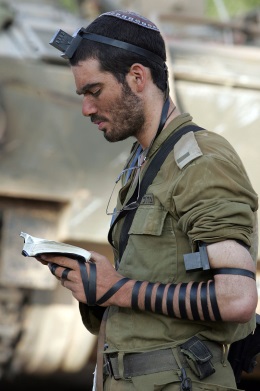 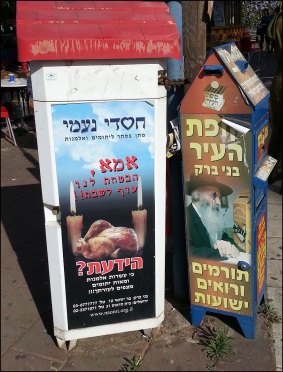 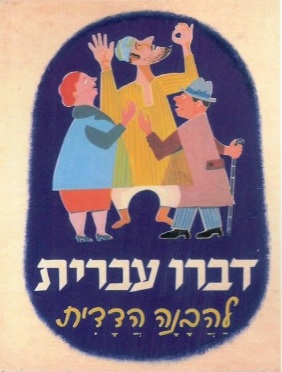 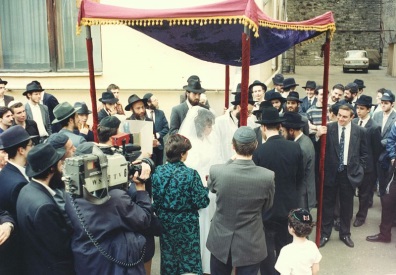 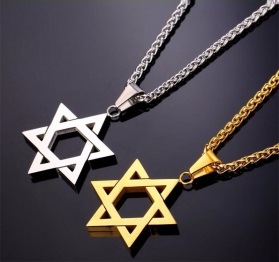 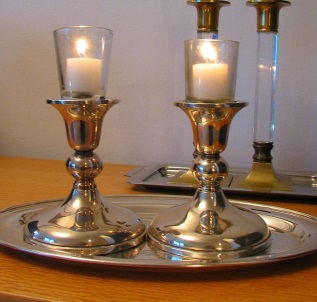 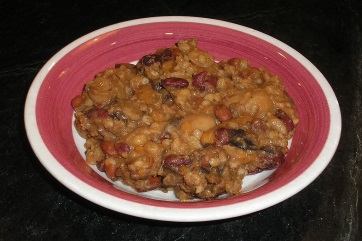 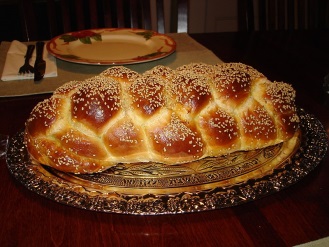 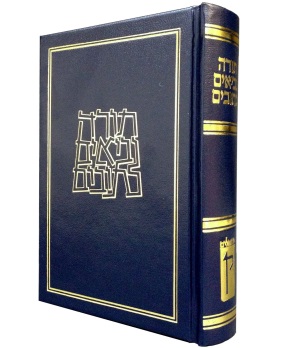 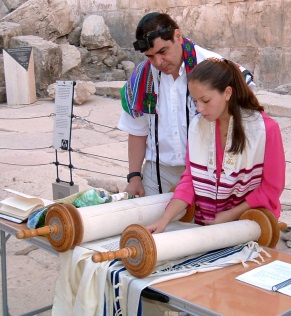 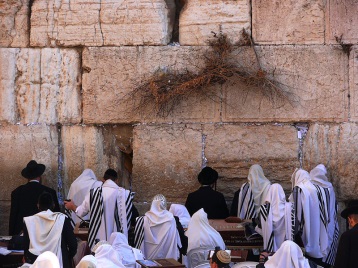 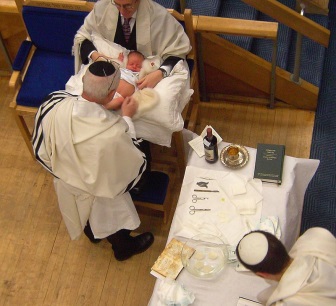 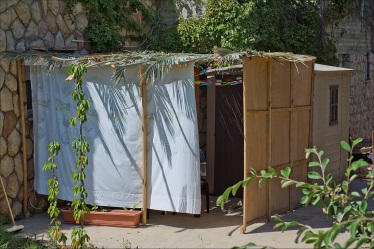 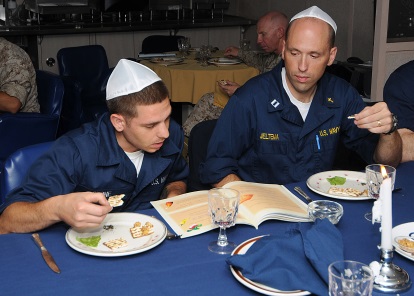 נספח ד: קטגוריות שונות לאורח חיים יהודישיעור 2 – השבת והשפעתה על אורח החיים היהודירציונל:השבת, כפי שסבור אחד העם, היא מעין קפסולה מהותית מרוכזת של אורח חיים יהודי. הפוטנציאל הגלום בה והמגוון של הדרכים להשתמש בה ולקדם דרכה ערכים שונים הוא מאוד גדול ומשמעותי. לכן ראוי להתעכב ולהדגיש פוטנציאל זה ולעודד את החניכים להיות מודעים לו ולהשתמש בשבת כמקור לשיח ולהתבוננות.מטרה:חשיפה למקום המיוחד ולתפקיד ולהשפעה של השבת על אורח החיים היהודי.עזרים:ערכים הבאים לידי ביטוי בשבת (נספח א')מהלך השיעור:חלק א': ההשפעה של השבת על אורח החיים היהודי חלק ב': ערכים הבאים ליד ביטוי בשבתחלק ג':  אוכל בשבת - כמטאפורה לריבוי גוונים קולינריים בשבתהשיעורחלק א: ההשפעה של השבת על אורח החיים היהודיבשיעור הראשון למדנו שיש מרכיבים של אורח חיים יהודי, שהם יותר ראשוניים, בסיסיים. שפינוזה דיבר על ברית המילה. מבחינתו של החת"ם סופר – שמירת שבת היא המרכיב הזה שבלעדיו – אין היהודי יהודי...מעניין לראות את עמדתו של אחד העם בנוגע לשבת:אין צורך להיות מדקדק במצוות בשביל להכיר ערך השבת. מי שמרגיש בלבו קשר אמתי עם חיי האומה בכל הדורות, הוא לא יוכל בשום אופן לצייר לו מציאות עם ישראל בלי "שבת מלכתא", אפשר לאמור בלי שום הפרזה, כי יותר משישראל שמרו את השבת שמרה השבת אותם, ולולא היא שהחזירה להם "נשמתם" וחידשה את חיי רוחם בכל שבוע, היו התלאות של "ימי המעשה" מושכות אותם יותר כלפי מטה, עד שהיו יורדים לבסוף לדיוטא האחרונה של חומריות ושפלות מוסרית ושכלית. (אחד העם, שבת וציוניות, עיתון השילוח)מה מוצא אחד העם בשבת?מדוע השבת היא כל כך מרכזית עבורו?כיצד 'שמרה השבת את ישראל'?הסבר למורה:הטענה של אחד העם ביחס לשבת היא שבכך שהיה יום אחד בשבוע שהוא רק רוחני, ושמכריח את ישראל להיות רוחניים ולא בעולם החומר והפרנסה – היה בזה כדי לשמור על רוח האומה ולהעלות אותם מעל החומריות והשפלות המוסרית.חלק ב: ערכים הבאים ליד ביטוי בשבת שתפו את חברי המכינה במשהו אחד שמיוחד בשבת שלכם. זה יכול להיות כל דבר ולא חייב להיות משהו גדול. אפילו אם מדובר במנהג אישי, או מחווה משפחתית.כמעט כל אחד מוצא משהו בשבת/לכל אחד יש חוויה משמעותית שקשורה לשבת. הדבר נובא בין היתר מהעובדה שהשבת היא תופעה או מושג פתוחים. בתוך אורח החיים היהודי – השבת מאפשרת התייחסויות שונות וביטויים שונים בחייו של היהודי.משימה:החניכים מתחלקים ל- 8 קבוצות או חברותות. כל קבוצה מקבלת טקסט המייצג פאן אחר של השבת (נספח א'). עליהם לקרוא את הטקסט, לענות על השאלות ולחשוב על דרכים איך לשכנע את הקבוצות האחרות שהמהות של השבת שבידיהם – היא החשובה מכל.תצוגה בכיתה:כל חברותא מציגה את הערך עליו עבדה ומנסה לשכנע את החברותות האחרות בכך שהוא ערך שמהותי לשבת ולאורח החיים היהודי בכלל.שאלות לסיכום:לאילו ערכים חדשים של השבת נחשפתי עכשיו?מה התחזק באורח החיים השבתי שלי?האם ארצה לשנות משהו להכניס תכנים ערכיים חדשים לשבת שלי?חלק ג: אוכל בשבת - כמטאפורה לריבוי גוונים קולינריים בשבתשתפו במליאה:איזה מאכל מיוחד אנחנו רגילים לאכול בשבת (אם יש כזה)?האם המאכל קשור להיסטוריה המשפחתית או לעדה שלנו?אילו מאכלים אנחנו מכירים במהלך השנה היהודית? כיצד מאכלים משפיעים על אורח החיים היהודי שלנו? האם אפשר להיות יהודי ללא מאכלים מיוחדים בחגים?נספחיםנספח א': ערכים הבאים לידי ביטוי בשבתמנוחהכל הרוצה ליכנס לקדושת היום חייב להניח תחילה את המולת החולין של מיקח וממכר סואן, לפרוק מעליו עול עמל שהוא רתום בו, להתרחק מן השאון הצורם של ששת ימי המעשה, מן העצבנות והכעס של הרדיפה אחר נכסים, ולחדול מן המעל שהוא מועל בכך שהוא מבזבז לריק את החיים, חייו שלו. הוא חייב להיפרד מכל מלאכת ידיים וללמוד להבין ולדעת, שהעולם כבר נברא ויתקיים אף בלא עזרתו של האדם. ששת הימים בשבוע אנו נאבקים עם העולם, מפיקים רווח מן האדמה. ביום השבת אנו מייחדים את דעתנו על זרע הנצח השתול בתוך נשמתנו. ידינו נתונות לעולם, ואילו נשמתנו שייכת לאדון העולם. ששת ימים בשבוע אנו מתבקשים למשול בעולם – וביום השביעי אנו משתדלים למשול בעצמנו.(אברהם יהושע השל, השבת, הוצאת ידיעות אחרונות - ספרי חמד, ישראל 2007)שאלותקחו 2 מרקרים בצבעים שונים וסמנו את התיאורים של ימי החול (מרקר 1) ואת התיאורים של השבת (מרקר 2). במידה ואין אפשרות למרקרים – סמנו בקו את התיאורים של ימי החול ובעיגול את אלה של השבת.שבצו בטבלה תיאורים מול תיאורים:איזה סוג של מנוחה מעניקה השבת? מנוחה ממה?משפחתיותההוויה החברתית המיוחדת של שבת המשפחה גם יחד... כלולה בתוכני השבת והחג, והשבת חשובה במיוחד מבחינה זו, מפני שתכיפותה היא שמקיימת הוויה זו ברציפות... היושבים יחד אל שולחן המשפחה באים כדי להיות זה עם זה, להיאהב זה לזה, לגלות עצמם זה לזה, כל אחד לפי אופיו ומקומו במשפחה, עם שהם יושבים יחדיו כדי לקדש את היום.(אליעזר שבייד, ספר מחזור הזמנים- משמעותם של חגי ישראל, הוצאת עם עובד, 1948, עמ' 44)איזו אוירה משפחתית מתאר שביד?הסבירו את הקשר בין קידוש היום/קדושת השבת לבין האוירה המשפחתית.שתפו בחוויות משפחתיות שלכם בשבתשני מלאכי השרת מלווים את האדם בערב שבת מבית הכנסת לביתו, אחד טוב ואחד רע. וכשבא לביתו, ומצא נר דלוק ושולחן ערוך, ומיטתו מוצעת, מלאך טוב אומר: יהי רצון שגם בשבת הבאה יהיה כך, ומלאך רע עונה "אמן" בעל כורחו. ואם אין בבית נר דלוק ושולחן ערוך. מלאך רע אומר: יהי רצון שתהא לשבת אחרת כך, ומלאך טוב עונה "אמן" בעל כורחו. (תלמוד בבלי, שבת דף קי"ט עמוד ב')כיצד קשורה אווירת השבת למשפחתיות לפי הטקסט?קדושה אמר רבי שמעון בן לקיש: נשמה יתירה נותן הקדוש ברוך הוא באדם. מערב שבת, ולמוצאי שבת לוקחים אותה ממנו. (תלמוד בבלי, מסכת ביצה, דף טז, עמוד א)נסו לדמיין את הנשמה היתרה הניתנת לאדם (יתירה=נוספת). איך היא נראית? באיזה צבע או צורה היא? האם היא עושה משהו? האם היא מדברת? מה הקשר שלה לאדם אליו היא ניתנת? – ציירו את הנשמה היתירה הניתנת לאדם בשבת.מתוך רזא דשבת/כגוונא (סידור התפילה)כאשר נכנסת השבת, היא נבדלת ופורשת מהסטרא אחרא, וכל הדינים מסתלקים ממנה, והיא נשארת בייחוד האור הקדוש, ומתעטרת בכמה עטרות כלפי המלך הקדוש. וכל כוחות הכעס ובעלי הדין, כולם בורחים ומסתלקים ממנה, ואין כוח אחר בכל העולמות. ופניה מאירים באור העליון, ומתעטרת למטה בעם הקדוש. וכולם מתעטרים בנשמות חדשות, בשעת התחלת התפילה, לברך אותה בשמחה, במאור פנים.(זוהר, שמות קל"ה)מהן לדעתכם הנשמות החדשות שמקבל כל אחד בשבת?שמעו את השיר 'כגוונא' בביצוע של אור ופליזה זוהר – במה מוסיף השיר לאווירת הקדושה של השבת?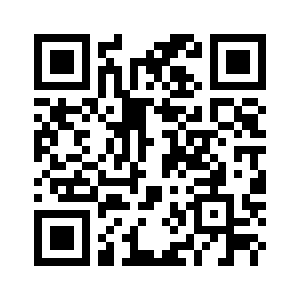 ערכים חברתיים דברים אלו מופנים אל בעל הבית שיש לו שדות, עבדים, שוורים וחמורים. הוא מורשה לעשות את מעשיו - שמכוונים להפקת רווחים - רק בימי החול. ביום השבת הוא מצווה להפסיק ממעשיו אלו ולשבות. ביום זה הוא מאפשר לכפופים לו מנוחה (פיזית) ונופש (נפשי), ובכך הוא מוציא אותם זמנית מגדר של מכשירים המופעלים על ידו לגדר של יצורים עצמאיים. כך משחזר בעל הבית כלפי הכפופים לו מעין גאולה, כגאולת ישראל ממצרים. השבת היא יום הגאולה של המשועבדים בחברה. ביום זה הם זוכים לנופש ולמנוחה, והם במצב של בני חורין. יום זה הוא שמגדיר את זהותם כצוריו של האל, ואת בני האדם כברואים בצלם, ולא כמכשירים ביד אדונם. ביום זה מושעים הבדלי המעמדות. החברה כולה, על כל מעמדותיה, מדגישה את התרבות המשותפת שלה. האל מופיע בפרשה זו כמדריך המנחה את האדם לנהוג בדרך מוסרית ונכונה. האדם נקרא לחקות את מעשי האל, ולנהוג בכפופים לו כדרך שהאל נהג בעם ישראל ביציאת מצרים. הפערים שבין האל לברואיו (כמו הפערים בתוך החברה) מצטמצמים בתפיסה זו. כולם שותפים באותם ערכים מוסריים ויוצרים יחדיו חברה שלמה, צודקת וחזקה יותר. האדם נקרא להשתתף עם האל בבריאת העולם המוסרי.(ד"ר שגית מור, המכללה האקדמית בית ברל, עלי מועד-מחשבות לשבת).'השבת היא יום הגאולה של המשועבדים בחברה' – הסבירו על פי הקטע איך מקבלת השבת את התפקיד החברתי שלה.ערכים סביבתייםאהוד בנאי I יום כדור הארץמדברים עכשיו לא מעט על מצבו העגום של כדור הארץ ואני שומע, כולם אומרים, חייבים בדחיפות לעשות משהו כמו: יום ללא מכוניות, יום ללא רכבות, יום ללא מטוסים, יום ללא אוטובוסים ואופנועים, יום ללא עישון, יום ללא עשן, יום ללא מכונות כביסה, יום ללא מיבשי כביסה ,יום ללא מדיחי כלים, יום ללא טלפונים, יום חיסכון באנרגיה, יום ללא בישול, יום ירוק, יום כחול, יום סגול, יום ללא תאונות, יום ללא עבודה, יום ללא לחץ, יום עגול.ואני אומר: יש לנו יום כזה מאז שאנחנו זוכרים את עצמנו כעם.יש לנו יום כזה מאז ומתמיד. מאז שנברא העולם.יש לנו את השבת, כן, שבת, רבותי, שבת!שבת זה הרי היום הטוטאלי למען כדור הארץ.זה טוב לאויר, זה טוב לאדמה, זה טוב לכביש, לים, למים, ולרוח לנשימה ולנשמה,זה זמן איכות לסביבה, זמן איכות למשפחה, זמן איכות למנוחה... "ויברך אלוהים את היום השביעי ויקדש אותו כי בו שבת מכל מלאכתו אשר ברא אלוהים לעשות"שבת שלום(אהוד בנאי, הדף הלבן, יום כדור הארץ 12/07/2007)כיצד ניתן לקדם ערכים סביבתיים באמצעות השבת?העבודה, גם אם יוצרת היא, וגם אם הורסת, הריהי התערבות מצד האדם בעולם הפיסי. המנוחה היא מצב של איזון בין האדם לטבע – אסור לו לאדם לנגוע בטבע, לשנותו בכל דרך שהיא, לא לבנות ולא להרוס דבר. השינוי הקטן ביותר שיעשה האדם בתהליך הטבעי, כמוהו כפגיעה באיזון. השבת היא יום השלום בין האדם לטבע. עבודה מכל סוג שהוא היא סתירתו של אותו איזון עדין בין האדם לטבע. השבת מסמלת את האחדות המושלמת בין האדם לטבע ובין האדם לחברו. על ידי הימנעות מעבודה – דהיינו הימנעות מתהליך של שינוי הטבע והחברה – משחרר עצמו האדם מכבלי הטבע והזמן, אם כי רק ליום אחד בשבוע. היחס בין האדם והטבע והאדם לזולתו הוא יחס של הרמוניה, של שלום ואי התערבות.  (אריך פרום, השפה שנשכחה, הוצאת א' רובינשטיין, 1951, ירושלים, עמ' 199)מה מביאה השבת למערכת היחסים שבין האדם לטבע?השלוםמנין לנו שצריך הדלקת נר בשבת, שנאמר (איוב ה) 'וידעת כי שלום אהלך', ואין שלום אלא באור, שנאמר (בראשית א) 'וירא אלהים את האור כי טוב'.  (תלמוד בבלי, מסכת שבת, דף לד, עמוד א)1. כיצד קשור לדעתכם השלום לאור?שלום עליכםשָׁלוֹם עֲלֵיכֶם מַלְאֲכֵי הַשָּׁרֵת מַלְאֲכֵי עֶלְיוֹן מַלְאֲכֵי רַחֲמִים / מִמֶּלֶךְ מַלְכֵי הַמְּלָכִים הַקָּדוֹשׁ בָּרוּךְ הוּאבּוֹאֲכֶם לְשָׁלוֹם מַלְאֲכֵי הַשָּׁלוֹם מַלְאֲכֵי עֶלְיוֹן מַלְאֲכֵי רַחֲמִים / מִמֶּלֶךְ מַלְכֵי הַמְּלָכִים הַקָּדוֹשׁ בָּרוּךְ הוּאבָּרְכוּנִי לְשָׁלוֹם מַלְאֲכֵי הַשָּׁלוֹם מַלְאָכִי עֶלְיוֹן מַלְאֲכֵי רַחֲמִים / מִמֶּלֶךְ מַלְכֵי הַמְּלָכִים הַקָּדוֹשׁ בָּרוּךְ הוּאבְּשִבְתְכֶם לְשָׁלוֹם מַלְאֲכֵי הַשָּׁלוֹם מַלְאָכִי עֶלְיוֹן מַלְאֲכֵי רַחֲמִים / מִמֶּלֶךְ מַלְכֵי הַמְּלָכִים הַקָּדוֹשׁ בָּרוּךְ הוּאצֵאתְכֶם לְשָׁלוֹם מַלְאֲכֵי הַשָּׁלוֹם מַלְאָכִי עֶלְיוֹן מַלְאֲכֵי רַחֲמִים / מִמֶּלֶךְ מַלְכֵי הַמְּלָכִים הַקָּדוֹשׁ בָּרוּךְ הוּאהאם לדעתכם השלום המושג בשבת תורם לשלום בעולם כולו?הנאה/עונג ר' עקיבא היה יושב ובוכה בשבת. אמרו לו תלמידיו :
רבנו, למדתנו 'וקראת לשבת עונג '!
אמר להם :
זה עונג שלי.						(ספר האגדה)
1. כיצד ניתן ליישם את אמירתו של רבי עקיבא לימינו וליחס שלנו לשבת?2. מה היינו מוסיפים / משפרים / משנים כדי לשפר את ההנאה שלנו בשבת?משנה תורה, הרמב"ם, הלכות שבתהלכה זאיזהו עונג זהו שאמרו חכמים שצריך לתקן תבשיל שמן ביותר ומשקה מבושם לשבת הכל לפי ממונו של אדם. וכל המרבה בהוצאת שבת ובתיקון מאכלים רבים וטובים הרי זה משובח. .....הלכה יאכילת בשר ושתיית יין בשבת עונג הוא לו. והוא שהייתה ידו משגת. ......הלכה יבאסור להתענות ולזעוק ולהתחנן ולבקש רחמים בשבת ואפילו בצרה מן הצרות שהצבור מתענין ומתריעין עליהן אין מתענין ולא מתריעין בשבת. מתריעין = מזהירים בקול (תרועה) מפני סכנות1. אילו תחומים אסורים על פי הרמב"ם משום עונג שבת?2. אילו דברים מומלץ לעשות בשבת משום עונג שבת?שיעור 3 – חגים בין ישראליות ליהדותרציונל: החגים היהודיים במדינת ישראל שונים בהרבה מובנים מהחגים בחו"ל. בשיעור הנוכחי נעשה היכרות עם ההשפעה של הציונות ומדינת ישראל על החגים היהודיים. כמו כן – נעשה היכרות עם חג יהודי ישראלי חדש – יום העצמאות.מטרה: מפגש עם ההשפעה של התנועה הציונית ומדינת ישראל על אורח החיים היהודי של החגים.עזרים: ט"ו בשבט – גלגולו של חג (נספח א')שבועות (נספח ב')מנהגים שונים ביום העצמאות בישראל (נספח ג')מהלך השיעור:חלק א': אורח החיים היהודי מאז הציונותחלק ב': גוון ציוני-ארצישראלי בחגים ישניםחלק ג': יום העצמאות - בין ישראליות ליהדותהשיעורחלק א: אורח החיים היהודי מאז הציונותבמה שונה אורח החיים היהודי בישראל לעומת מקומות אחרים בעולם? האם השוני הזה משמעותי? האם ניתן לאמץ באופן הדדי מרכיבים של אורח חיים יהודי ולהעבירן מגיאוגרפיה אחת לאחרת?בתוך תקופה של שלושים שנה נתוספו בלוח-השנה היהודי כמה חגים וימי זיכרון חדשים לגמרי אשר לא שיערום אבותינו. כל יחידת הזמן הנמשכת בין פסח לשבועות נתעצבה על ידי התוספות זו מחדש: יום-הזכרון לשואה ולגבורה, יום-הזכרון לחללי צה"ל, חג העצמאות ויום שחרור ירושלים. על חידושים גמורים אלה יש להוסיף החיאה והבלטה של ציוני זמן שדיוקנם במסורת היה רופס מאוד וזנוח, כגון ט"ו בשבט, ל"ג בעומר וט"ו באב.שיבת ציון החדשה יצקה בחגים הללו תוכן חדש, ניערה והבליטה אותם לפחות בשביל חלק גדול בעם שחיפש ביטוי יותר מלא להזדהות היהודית הלאומית.(ספר מחזור הזמנים / אליעזר שביד, עמ' 26 – 27)שאלות1. שביד נותן בקטע הנ"ל שני סוגים של מועדים שנתחדשו לאחר הקמתה של מדינת ישראל. מהם?2. בחרו מועד אחד מהמועדים הללו ונסו לחשוב כיצד הוא משפיע על אורח החיים היהודי? נסו לחשוב על המרכיבים הישראלים של המועד. 3. אילו הבדלים קיימים לדעתכם בין ארץ ישראל לארצות הברית בעקבות קיומו של המועד בא"י?חלק ב: גוון ציוני-ארצישראלי בחגים ישנים לפניכם שני חגים שחוו התפתחות ושינוי מאז תחילת הציונות ועד ימינו. התלמידים מוזמנים לבחון את השינוי תוך קריאה בטקסטים המייצגים שלבים שונים בהתפתחות של החג. הטקסטים נמצאים בתוך דפי מקורות (נספח א') שיש לכל חג.1. ט"ו בשבטהסבר למדריך ט"ו בשבט בתקופת חז"ל החל כמועד מכריע לגבי תרומות ומעשרות. לפני ט"ו בשבט זו שנת מעשר אחת, אחרי ט"ו בשבט – שנה חדשה להפרשת מעשר (ראו נספח א' טקסט א' מהמשנה). במאה ה- 16 - 17 בצפת ומאוחר יותר באירופה – הפך החג למשל רוחני לקשר בין אלוהים והעולם – זה זכה לדמותו של סדר ט"ו בשבט של המקובלים שנוצר בהשפעת קבלת האר"י ותלמידו חיים ויטל בצפת (נספח א - טקסט ב').במקביל הפך החג בגולה לחג געגועים לארץ ישראל. אז אכלו פירות יבשים ונזכרו בפירות של ארץ ישראל (נספח א' טקסט ג'). עם הגעת היהודים לארץ ישראל במאה ה- 19 וה-20 הפך החג, בעקבות יוזמה של המורה זאב יעבץ (נספח א טקסט ד') לחג העוסק בנטיעות ובחיבור לארץ.לאחר לימוד המהלך של החג והטקסטים העוסקים בזהויות השונות שלו – ניתן לשאול איך אנחנו חוגגים את החג היום בארץ ובחו"ל? מה משמעותי בחג היום? האם ההבדל בין החגיגה שלו בארץ ובחו"ל – הוא מהותי לחג וקשור לארץ ישראל – או שניתן לוותר אליו?2. שבועותהסבר למדריךחג שבועות עבר עם השנים מהפך מחג חקלאי של הודיה על תבואת השדה, לחג שממוקד בבית המקדש, לחג העוסק במתן תורה ומשם שוב לחג חקלאי בעקבות הציונות.בשנת 1924 ביקשו שלושה יישובים שזה אך נוסדו במזרח עמק יזרעאל (עין חרוד, כפר יחזקאל וגבע) לחגוג במשותף את 'חג הביכורים' ולהפכו לחג הטבע וההצלחה החקלאית. משנה לשנה הפך הטקס לאירוע המוני של העמק כולו ואף מעבר לכך, והשרה מרוחו על חגיגות ביכורים דומות ברחבי ההתיישבות העובדת במוסדות החינוך. סמלי החג היו תהלוכה חגיגית שבה נישאה תוצרת חקלאית למיניה, תוך כדי שירה וריקודים שחוברו במיוחד לאירוע, עד מקום ההתכנסות שבו נישאים דברים מעניינו של היום. חילונו הנועז של החג בא לידי ביטוי באנלוגיה שנוצרה בין הבאת הביכורים לבית המקדש לבין הבאתם אל "הקרן הקיימת לישראל" שעסקה ב"גאולת הקרקע" ובהבטחת בסיסו הטריטוריאלי של המפעל הציוני.מקורות א'- ג' בנספח ב – מתארים את החג בתקופת המקרא כחג חקלאי הממוקד במקדש. בתקופת חז"ל הביכורים מקבלים מקום מרכזי על חשבון החגיגה החקלאית המקומית (נספח ב, טקסט ד). בתקופת האמוראים – מתחילים להתייחס אל החג באופן רשמי כחג מתן תורה (קודם לכן זה הוזכר אצל כת האיסיים ובספר היובלים). עם צמיחת הציונות – הופך החג שוב לחג חקלאי כאשר הפדיון של הביכורים (טקסט ה') הוא הכסף שמרוויחים ממכירת הביכורים – מועבר לקרן הקיימת לישראל במקום לבית המקדש שאינו קיים ואינו רלוונטי. שאלות לסיכוםמה למדנו על היווצרותו של אורח חיים יהודי ישראלי חדש בארץ ישראל?מה יש במה שלמדנו כדי להאיר אור על הגמישות של אורח החיים היהודי והתאמתו למקום שבו הוא מתרחש?האם ניתן לקחת חלק מהרעיונות שצמחו בישראל וליישם במקומות אחרים?האם אנחנו מכירים דוגמאות לאורח חיים יהודי בארה"ב – שאומץ בארץ?חלק ג: יום העצמאות - בין ישראליות ליהדותיום העצמאות נחגג אחרת ומעביר מסרים שונים בציבורים שונים בחברה הישראלית. עבור ציבור דתי-לאומי, למשל, מדובר ביום חג בעל משמעות דתית. אפילו נוסחה תפילה לשלום המדינה, אותה אומרים בערב יום העצמאות ובשבתות ובחגים לאחר הקריאה בתורה:אָבִינוּ שֶׁבַּשָּׁמַיִם, צוּר יִשְׂרָאֵל וְגוֹאֲלוֹ, בָּרֵךְ אֶת מְדִינַת יִשְׂרָאֵל, רֵאשִׁית צְמִיחַת גְּאֻלָּתֵנוּ. הָגֵן עָלֶיהָ בְּאֶבְרַת חַסְדֶּךָ, וּפְרֹשׁ עָלֶיהָ סֻכַּת שְׁלוֹמֶךָ, וּשְׁלַח אוֹרְךָ וַאֲמִתְּךָ לְרָאשֶׁיהָ, שָׂרֶיהָ וְיוֹעֲצֶיהָ, וְתַקְּנֵם בְּעֵצָה טוֹבָה מִלְּפָנֶיךָ. חַזֵּק אֶת יְדֵי מְגִנֵּי אֶרֶץ קָדְשֵׁנוּ, וְהַנְחִילֵם אֱלֹהֵינוּ יְשׁוּעָה וַעֲטֶרֶת נִצָּחוֹן תְּעַטְּרֵם, וְנָתַתָּ שָׁלוֹם בָּאָרֶץ וְשִׂמְחַת עוֹלָם לְיוֹשְׁבֶיהָ.וְאֶת אַחֵינוּ כָּל בֵּית יִשְׂרָאֵל פְּקָד-נָא בְּכָל אַרְצוֹת פְּזוּרֵיהֶם, וְתוֹלִיכֵם מְהֵרָה קוֹמְמִיּוּת לְצִיּוֹן עִירֶךָ וְלִירוּשָׁלַיִם מִשְׁכַּן שְׁמֶךָ, כַּכָּתוּב בְּתוֹרַת משֶׁה עַבְדֶּךָ: "אִם יִהְיֶה נִדַּחֲךָ בִּקְצֵה הַשָּׁמַיִם, מִשָּׁם יְקַבֶּצְךָ ה' אֱלֹהֶיךָ וּמִשָּׁם יִקָּחֶךָ. וֶהֱבִיאֲךָ ה' אֱלֹהֶיךָ אֶל הָאָרֶץ אֲשֶׁר יָרְשׁוּ אֲבֹתֶיךָ וִירִשְׁתָּהּ, וְהֵיטִבְךָ וְהִרְבְּךָ מֵאֲבֹתֶיךָ" (דברים ל,ד-ה).וְיַחֵד לְבָבֵנוּ לְאַהֲבָה וּלְיִרְאָה אֶת שְׁמֶךָ, וְלִשְׁמֹר אֶת כָּל דִּבְרֵי תּוֹרָתֶךָ. וּשְׁלַח לָנוּ מְהֵרָה בֶּן דָּוִד מְשִׁיחַ צִדְקֶךָ, לִפְדּות מְחַכֵּי קֵץ יְשׁוּעָתֶךָ. הוֹפַע בַּהֲדַר גְּאוֹן עֻזֶּךָ עַל כָּל יוֹשְׁבֵי תֵּבֵל אַרְצֶךָ, וְיֹאמַר כֹּל אֲשֶׁר נְשָׁמָה בְּאַפּוֹ: "ה' אֱלֹהֵי יִשְׂרָאֵל מֶלֶךְ, וּמַלְכוּתו בַּכּל מָשָׁלָה". אָמֵן סֶלָה.ציבורים אחרים במדינה מדגישים צדדים שונים של החג.בפעילות הבאה נעמוד על המשמעויות השונות שניתנו ליום העצמאות במדינת ישראל.עבודה בחברותות:לפניכם תמונות המייצגות את פניו השונים של יום העצמאות דרך טקסים שונים המתקיימים ביום זה (נספח ג').שימו לב למסרים המגולמים בכל טקס או אירוע הקשור לעצמאות ישראל.בחרו תמונה או טקס או מנהג המדברים אליכם/מעבירים מסר שאתם מזדהים איתו/מתנגדים אליו.נסו לנסח את המסר של התמונה במילים שלכם. איזה מציאות ישראלית מנסה הטקס לטפח/לחזק, איזו אמירה ערכית יש מאחורי הטקס או המנהג?נסו להמציא טקס חדש – שהולם את איך שאתם רואים ומבינים את יום העצמאות ואת התפקיד הערכי שלו / האג'נדה הערכית שהוא צריך לקדם. בתוך כל טקס שתחשבו – נסו שיגלם ערכים מסוימים שחשובים לכם (אפשר ללכת יותר לכיוון של עמיות יהודית, למשל, שפחות מבוטאת במנהגים ובטקסים הנוכחיים).הציגו את הטקס החדש בפני שאר המשתתפים. הטקס יכול לבוא לידי ביטוי בכל דרך ואמצעי שהוא: דרך מוזיקה, מחול, עשיה כלשהי, התנדבות, פעילות או מסיבה, לימוד ועוד.הערה למורה:יש לשים לב שבכל תמונה מגולם ערך או מסר הקשור לעצמאות המדינה:יום שכולו תורה – שם במרכז העצמאות את לימוד התורה.דגל ישראל – לאומיות.זיקוקים – שמחה נורמלית, כמו באירועים של עמים אחרים.מטס – ביטחון מעל הכל. גאווה בהישגים בטחונים.חידון תנ"ך עולמי – מסר תרבותי. ידע מעלה הכל. מדינה שמחוברת לעבר שלה.מנגל – נורמליות קודמת לכל.פרס ישראל – הישגיות, מצוינות.מסיבת יום עצמאות – עכשוויות, בידור, כיף.טקס המשואות – מסרים שונים: שיתוף הציבור; מדינה שבנויה מאזרחיה; תרומה לחברה.תפילות – מדינת ישראל כחלק מתהליך דתי של גאולה.האדמור מסדיגורה – חיבור לעבר, חיבור למחויבות כלפי המדינה.פטישים בלילה – תרבות מורכבת ומעניינת. עכשוויות. ישן מול חדש.נספחיםנספח א': ט"ו בשבט – גלגולו של חגא. ארבעה ראשי שנים הם:באחד בניסן ראש השנה למלכים ולרגלים.באחד באלול ראש השנה למעשר בהמה.רבי אלעזר ורבי שמעון אומרים, באחד בתשרי. באחד בתשרי ראש השנה לשנים ולשמיטין וליובלות, לנטיעה ולירקות.באחד בשבט ראש השנה לאילן, כדברי בית שמאי.בית הלל אומרים, בחמשה עשר בו.משנה, ראש השנה, פרק א' משנה אב.כי כמו שהיום ראש השנה לפירות האילן לעניין המעשרות, שמחשבים אותם שנה מט"ו בשבט, דהואיל וירדו רוב גשמי שנה, ועלה השרף באילנות, ונמצאו פירות חונטים מעתה – כן דוגמתו למעלה: ראש השנה לפירות העולם העליון, להשפיע את שפעו הקדוש לפירותיו – הם הם העולמות אשר מהן ישתלשל וירד פה למטה באילנות ועל משטרם.ספר חמדת ימים, מאה 17 – 18, חלק בג.חרוב שניטל לברכה בחמישה עשר בשבט, זהו אצל הבטלונים המשובח בפירות הארץ, שאין כיוצא בו. כיון שרואים אותו – זכר ארץ-ישראל לפניהם בא, מסתכלים ומסתכלים בו ונאנחים, עיניהם ליה ואומרים: הוי, ותוליכנו, אבינו אב הרחמן, קוממיות – קוממיות בכל דקדוקיה וכוונותיה, לארצנו – שהחרובין מאכל עזים שם... ומעשה באדם מישראל, שהביא פעם אחת למקומנו תמר, ויהי לפלא, והיו כל בני העיר, למקטנם ועד גדולם, רצים לראותו. נטלו את החומש והראו בו באצבע, שהתמר, תמר זה, כתוב בתורה! אטו מילתא זוטרתא היא, זה התמר הוא מארץ-ישראל!... הביטו בו – וארץ-ישראל נצנצה במחזה לנגד פניהם: הנה עוברים את הירדן! הנה מערת המכפלה! הנה קבר רחל אמנו! הנה כותל-מערבי! הנה טובלים ושולקים ביצים בחמי-טבריא! הנה עולים על הר הזיתים, אוכלים חרובים ותמרים עד בלי די, ונותנים לתוך הכלים מלוא חפנים מעפר הארץ!... או, אוי, היו נאנחים, ועיניהם מקור דמעה. אותה שעה – כך מספר בנימין – היו כל הבטלונים רואים את עצמם כאילו הם בארץ-ישראל, ומרבים לספר בביאת הגואל.מסעות בנימין השלישי, מנדלי מוכר ספרים, פרק א'ד.למען חבב את הנטעים (...) יש לבית הספר לעשות יום-טוב את היום אשר נועד מימי קדם בישראל לראש השנה לאילנות. לערוך בו במערכת ברוב חן והדר את העצים, הנטעים, השושנים והפרחים, ככל אשר יעשו בארצות אירופא בראשון לחודש מאי.זאב יעבץ, סופר, היסטוריון ומנהל בית ספר בראשון לציון, שנת 1891, הארץ.ה.כל עניין הנטיעה בט"ו בשבט – מופרך מעיקרו: אין זה תאריך מתאים לנטיעה כלל ועיקר. עצי יער ועצי שלכת – צריכים להיות נטועים זמן רב לפני כן; הראשונים – כדי שייטיבו לנצל את גשמי החורף, האחרונים – משום שבמועד זה הם כבר צריכים להיות מוכנים להשריש וללבלב. גם עצים המועתקים בפחים או גושים, כגון עצי הדר – עדיין לא הגיע מועדם להינטע.עזריה אלון, ממיסדי החברה להגנת הטבע, עורך ראשי של אנציקלופדיית החי והצומח בארץ ישראל.נספח ב': שבועותא. שמות כג'טז וְחַג הַקָּצִיר בִּכּוּרֵי מַעֲשֶׂיךָ אֲשֶׁר תִּזְרַע בַּשָּׂדֶה וְחַג הָאָסִף בְּצֵאת הַשָּׁנָה בְּאָסְפְּךָ אֶת-מַעֲשֶׂיךָ מִן-הַשָּׂדֶה. ב.שמות, לד'כב. וְחַג שָׁבֻעֹת תַּעֲשֶׂה לְךָ בִּכּוּרֵי קְצִיר חִטִּים וְחַג הָאָסִיף תְּקוּפַת הַשָּׁנָה.   ג.ויקרא כג'טו וּסְפַרְתֶּם לָכֶם מִמָּחֳרַת הַשַּׁבָּת מִיּוֹם הֲבִיאֲכֶם אֶת-עֹמֶר הַתְּנוּפָה שֶׁבַע שַׁבָּתוֹת תְּמִימֹת תִּהְיֶינָה טז עַד מִמָּחֳרַת הַשַּׁבָּת הַשְּׁבִיעִת תִּסְפְּרוּ חֲמִשִּׁים יוֹם וְהִקְרַבְתֶּם מִנְחָה חֲדָשָׁה לַה'.מתי נחוג חג שבועות על פי המקרא? באיזה שם מוזכר החג? מה מביאים בחג למקדש?מהם ביכורים? האם יש יותר מתשובה אחת?ד.ואלו מביאין וקורין, מהעצרת ועד החג משבעת המינין, מפירות שבהרים, מתמרים שבעמקים, ומזיתי שמן שהן מעבר לירדן; רבי יוסי הגלילי אומר, אין מביאין ביכורים מעבר לירדן, שאינה ארץ זבת חלב ודבש.(משנה, מסכת ביכורים, פרק א' משנה י)איך שונה הבאת הביכורים כאן (בתקופת בית שני) להבאת ביכורים במקרא?המשנה מתארת תפיסה אחרת של ביכורים מזו שמתוארת במקרא – הבאת ביכורים אינה שייכת רק לחג עצרת (שבועות) אלא – עצרת הוא המועד הראשון להבאת הביכורים וניתן להביאם – עד החג, כלומר: עד סוכות.ה.פדיון הביכורים – קודש לקרן הקיימת. הנה כי כן, למען העם והמולדת המתחדשים בארצם העתיקה. [...] הנה, זוהי מהפכה אמִתית, כך פרצנו פרץ ונחוג את החג בצורה שונה שחגגו אבותינו בגולה; עתה חזרנו אל השדה. בגולה היה זה חג של בית, מלא תוכן רוחני, עם זמירות ותפילות וסמלי חג לשרידי הפאר הפיזי שהיה בעבר. וכשם שעבודת האדמה כיום הזה, שאנו קודחים בארות ונוקבים בסלע, עד להגיענו למי התהום הזכים, כך מצווים אנחנו לחתור ולחדור אל מקור חגינו ולהעלותם מתהומות חיי העם היהודי בעבר את "מי התהום" – הזכים ביותר של תרבותנו העתיקה כדי לשוב ולהזרימם בצינורות ההשפעה שנסתתמו במשך השנים של תקופת הגולה.(יצחק מיכאלי, עין חרוד, שבועות תרפ"ו 1926)מה ההבדל בין החג שנחגג בגולה, על פי הטקסט, לבין זה  שנחגג בארץ?נספח ג' – מנהגים שונים ביום העצמאות בישראל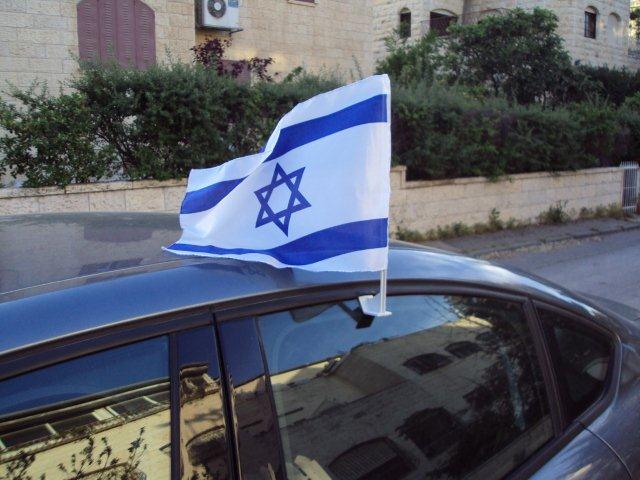 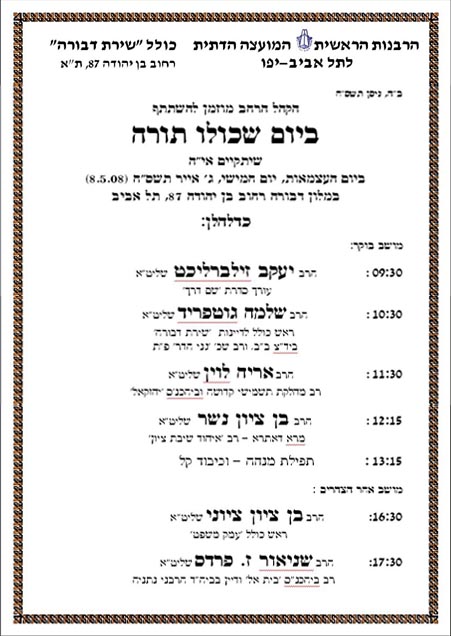 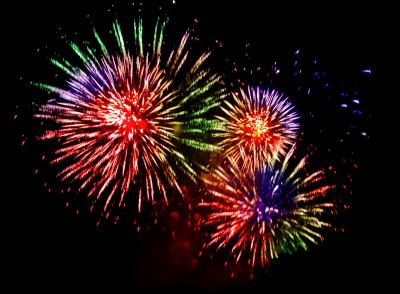 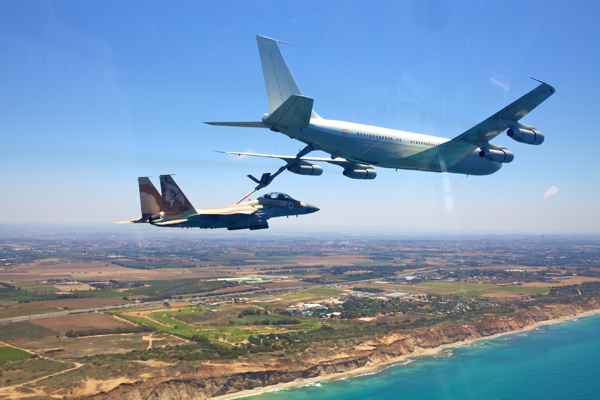 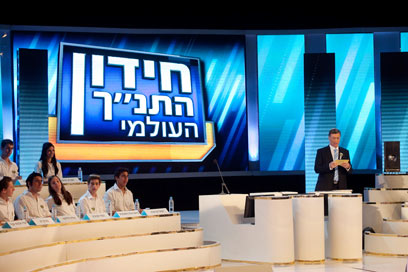 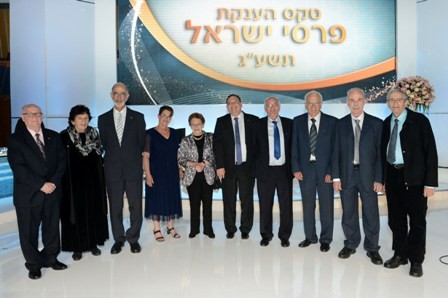 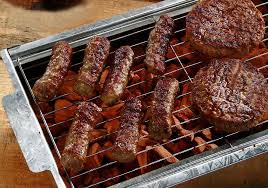 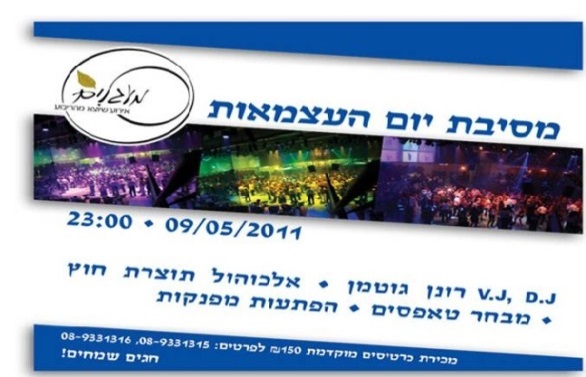 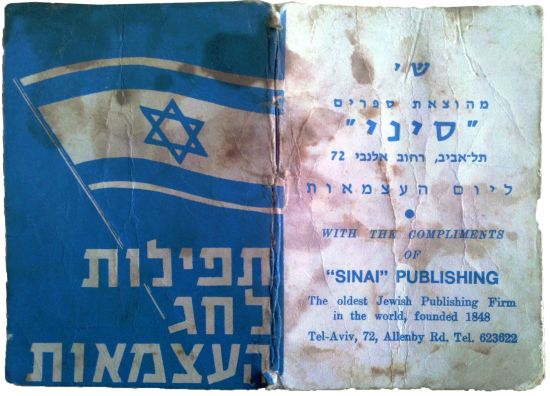 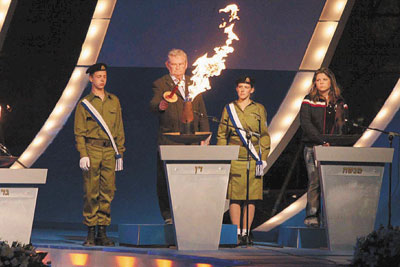 האדמו"ר החרדי שטאטא את הרחובות לכבוד המדינהשנים שהרב החרדי קם ביום העצמאות ב-3 לפנות בוקר, לוקח מטאטא ומטאטא את הרחובות, לוקח דגל ישראל ומקבע אותו על הגג. סיפורו של האדמו"ר מסדיגורא שאמר הלל ביום העצמאות.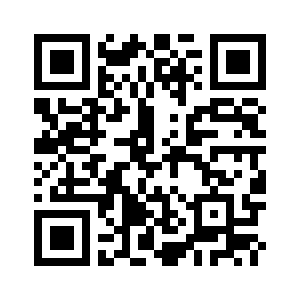 מי שהיה מגיע לבית הכנסת הגדול בתל אביב בשנותיה הראשונות של המדינה ביום חג העצמאות, היה מתקשה להתעלם מהתופעה שהייתה נגלת לנגד עינייו. בין שלל המתפללים והחוגגים, בלט במיוחד, גבר חרדי אשר אמר הלל בציבור, השתלב במעגל החוגגים ורקד בהתלהבות יתרה, כזו אשר שמחתם של האחרים החווירה לעומת פרץ שמחתו המיוחד.אותו אדם, היה האדמו"ר רבי אברהם יעקב מסדיגורא וכל מי ששמע או שומע את סיפורו מבין מהו פשר השמחה יוצאת הדופן אשר אפפה אותו ואת הסובבים אותו בחגיגות יום העצמאות.מאחורי פרץ השמחה של הרבי, עומד סיפור מרגש מימיו בוינה לפני עלייתו ארצה. רבי אברהם יעקב וקהילתו התגוררו בוינה בעת הסיפוח הגרמני שלפני פרוץ מלחמת העולם השניה. עם כנסת הנאצים לעיר, החלו תושבי העיר היהודים לחוש את יחסם המשפיל של הכובשים החדשים בדומה לשאר המדינות אליהם פלשו הגרמנים.אחד ממוקדי ההשפלה של הנאצים, היה ביזויו של רב הקהילה המקומי, הלא הוא רבי אברהם יעקב מסדיגורא. הנאצים היו מצווים על רבי אברהם לטאטא את הרחובות תוך שהם לועגים לו ומשפילים אותו. אולם מעשים אלו לא הצליחו לשבור את רוחו של הרב וכאשר היה מטאטא לקול צחוקים של העוברים ושבים היה אומר:"ריבונו של עולם, אני מקבל על עצמי, שאם אזכה להינצל ולעלות לארץ-ישראל, אטאטא בשמחה את רחובותיה". וכאשר אף הוכרח לתלות את הדגל הנאצי נשבע "ריבונו של עולם, אני אזכה עוד להניף דגל ישראל במקום גבוה בארץ ישראל".אותה האמונה של ההגעה לארץ המובטחת, המשיכה לחזק את הרב גם כאשר גברו ההתעללויות מצד הכובש הגרמני. ואכן, כנבואה שהתגשמה, הרבי הצליח לעלות ארצה בשנת 1939, וכפי שהבטיח לעצמו בעת שחווה השפלות קשות בידי הנאצים קיים את נדריו. במשך שנים רבות היה קם ביום העצמאות בשעה שלוש לפנות בוקר, לוקח מטאטא גדול ומטאטא את הרחובות שליד ביתו, לוקח דגל ישראל ומקבע אותו על הגג בשמחה והתלהבות. כך המשיך עד אשר הוא סיים את מנהגו בנסיבות שאינן ברורות.לרבי לא היו צאצאים וגם אנשי החסידות לא היו מעורבים במעשה הטאטוא ביום העצמאות, וכך במשך שנים רבות נמצא מעשהו בספרים בלבד, כסיפור מופת לזיכרון ולמורשת, אולם בשנה האחרונה נמצא מי שימשיך את מורשתו של הרבי מסדיגורא באופן מעשי. אנשי בית מדרש אלול שבירושלים, נחשפו לסיפורו וראו בו מקור השראה. "התגובה האצילית שלו לרוע שמסביב, עם אמונה בערכי הטוב ובצדק שיש להישבע בליבנו לשמור עליהם מכל משמר וגם מימד אהבת הארץ לנקותה ולייפותה, מתרכזים כולם ביום העצמאות" מסבירה שלומית רביציקי טור-פז מנהלת אלול "זהו יום שבו נהוג לצאת לטבע ולבטא את הקשר לארץ ולכן אין ראוי מלהמשיך את מסורתו של הרב ביום העצמאות"הפרויקט שנולד בהשראת מסורותו של הרבי תחת השם "מטאטאים- לכבד את הארץ" במהלכו כל משפחה או קבוצה של אנשים תקדיש זמן מסוים ביום העצמאות לניקיון משותף של הרחוב ליד הבית, או הסביבה בה מבלים ומטיילים אפילו אם מדובר רק בטקס ניקיון קצר וסמלי.רביצקי מסבירה כי : "מעשה הטאטוא במרחב הציבורי מייצר קשר פשוט שכולם מרגישים.לא רק ציונים, לא רק ירוקים ושוחרי איכות הסביבה. אדרבה, זה יכול ליצור חיבור של שותפות ערכית והבנה בין כל הצבורים בישראל: חרדים, דתיים וחילוניים, ציונים ופוסט ציונים, מימין ומשמאל, ותיקים ועולים חדשים, יהודים וערבים. כולם יכולים להתאחד בקלות סביב הרצון 'לעבדה ולשמרה'. כולם היו רוצים לראות את הארץ נקייה."כעת בעזרת היוזמה של 'אלול', מאות אנשים ברחבי הארץ מגשימים ומחדשים ביום העצמאות הקרוב את מעשהו של הרבי מסדיגורא, מעשה פשוט ובסיסי המבטא אחריות, אכפתיות וקשר אל המרחב הציבורי.פטישים בלילה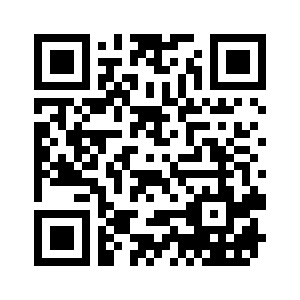 *אזלו הכרטיסים, ניתן לרכוש כרטיסים באירוע על בסיס מקום פנוי בלבד*פטישים בלילה, שנתו השישית של האירוע המסורתי של מגדל דוד והישיבה החילונית בירושלים, יתקיים בערב יום העצמאות, ביחד נחגוג שבעים שנות מהפכה ישראלית, נחלום על מהפכות שעוד יבואו וגם נצלול למהפכות שלא צלחו.יום רביעי, 18. באפריל I פתיחת דלתות בשעה: 20:30 I מכירה מוקדמת: 70 ש"חכמו בכל שנה תפגשו במצודה אומנים, הרכבים, מיצגים, הופעות, פעילויות ורחבות ריקודים שרק מחכים להעיף אתכם באוויר.על הבמה המרכזית:אהוד בנאי בהופעה מלאה ומיוחדת לליל העצמאותהזמרת הירושלמית מיכל לוטןDJ נטע זאבי תרקיד אל תוך הלילהבין החללים המיוחדים של המוזיאון יתקיימו שלל אירועים ומפגשים:מסיבות צ'ולנטערב Fuckup Nights מיוחד על מהפכות שכשלושיחה בין ג'קי לוי לאסף ענברי על המהפכה הציוניתהרקדה המונית של ריקודים ישראלים מכל הזמנים ועודהערב שכולו חגיגה של תוכן, הופעות ומסיבה לילית, מתקיים בשיתוף פעולה עם מגוון ארגונים חברתיים שמובילים מהפכות שונות בירושלים, יחד עם ארגונים אלו, יצרנו תכנים ייחודיים כדי לחגוג את שבעים שנות המהפכה הישראלית.שיעור 4 – טקסים יהודייםרציונל: מהו טקס? מה המיוחד בטקסים היהודיים? כיצד מגלמים ומשפיעים הטקסים היהודיים על האורח החיים היהודי? איך בונים הטקסים היהודיים את המרחב האישי, המשפחתי והקהילתי היהודי.מטרה:לקיחת בעלות על טקסים יהודיים והתפקוד שלהם במרחבים השונים.מהלך השיעור:חלק א': מהם טקסים?חלק ב': טקסים יהודיים-ישראליים בשלושת המרחבים – פרטי, משפחתי וקהילתי חלק ג': טקסים יהודיים במעבר מילדות לבגרות – בר מצווההשיעורחלק א: מהם טקסים?1. טקסים משמעותיים במכינה – התבוננות פנימהאילו טקסים משמעותיים מתקיימים במכינה?האם אנחנו שמים לב לטקסים אלה?מהי מטרתם של טקסים אלה בעיניכם?איך טקסים אלה בונים את אורח החיים של המכינה?אורח החיים שלנו נבנה מטקסים. תשומת לב לטקסים והתכווננות לטקסים בצמתים מסוימים בחיינו – יש בהם כדי לקדם ולחזק אורח חיים מסוים וערכים מסוימים.2. מהם טקסים?  לאיזו מטרה נוצרו?יש לכך יותר מתשובה אחת. נוטים לעשות הבחנה בין המעמד הטקסי – טקס בר מצווה, טקס ראש חודש, טקס יום הזיכרון שזה באנגלית: ceremony לבין האקט, המעשה הטקסי: ritual. כל מעמד טקסי יכול להכיל מספר ריטואלים.החיים שלנו מלאים בטקסים ומטרתה של יחידה זו היא להתמקד בטקסים יהודיים ולתהות על המקום שלהם וההנו שפעה שלהם על אורח החיים היהודי. הטענה היא שאורח החיים היהודי בנוי מטקסים.בכתבה של בועז מזרחי במגזין מהות החיים (ההרגלים הטקסיים שמסדרים לנו את החיים – כיצד הם משפיעים על המוח והנפש? 21/3/2018. נמצאת באוסף מקורות) הוא מונה מספר תפקידים להרגלים הטקסיים:אקטים טקסיים בטרם ביצוע של פעולה מורכבת – משפרים את איכות הביצוע בפועל.אקטים טקסיים מפחיתים חרדה.אקטים טקסיים מכניסים לחיים יציבות וסדר.טקסים מאותתים למוח שמשהו בעל ערך מתרחש.ניתן לומר שתשובה לשאלה – לאיזו מטרה נוצרו טקסים תהיה שזה אנושי לקיים טקסים – בין אם טקסים יומיומיים או טקסים ייחודיים במעגל השנה ובמעגלי חיים.נסו לחשוב:האם אנחנו יכולים לאתר את התפקידים של הטקסים – בטקסים המתקיימים במכינה?הציעו טקס חדש למדריכים ולמנהל המכינה – שמקדם את מה שלדעתכם חסר במכינה – הפחתה של חרדה, שיפור איכויות של ביצועים (לימודים וכד'), יציבות וסדר, תחושת מיוחדות של רגעים מסוימים (משהו בעל ערך שמתייחס – הבדלה בין הרגיל למיוחד).חלק ב': טקסים יהודיים-ישראליים בשלושת המרחבים – פרטי, משפחתי וקהילתימיון טקסים לפניכם שמות של טקסים יהודיים – נסו למפות אותם לפי שלושה מרחבים שבהם הם פועלים ומשפיעים – מרחב אישי, מרחב משפחתי, מרחב קהילתי:ברית מילהזבד הבתבר מצווהקידושקבלת שבתהקפות בשמחת תורהחתונה – שבע ברכותחתונה – שבירת הכוסתפילת הלחש – שמונה עשרההדלקת נרות שבתהדלקת נרות חנוכההפרשת חלהחנוכת ביתטקס קבלת התורה (בית ספר)טקס ראש חודש (בית ספר)טקס יום הזיכרוןטקס יום העצמאותטקס יום השואהטבילה במקווהאמירת קדיש על המתהגבהה וגלילה בבית כנסתברכת כוהנים (בבית כנסת או בכותל)הערה למורה: אחד המאפיינים של הטקסים היהודיים שהם פועלים על הגבול – בין אישי לקהילתי, בין משפחתי לקהילתי, בין קהילתי לקהילה רחבה (עם ישראל). אף טקס הוא לא פעולה במרחב אחד בלבד. לכן צריך לשאוף שגם החניכים יבינו את זה. לדוגמא:טקס הברית – הוא במרחב המשפחתי. אבל הוא כמובן מכניס את הילוד בבריתו של אברהם אבינו – כלומר: הוא נכנס כחלק מהעם היהודי דרך הברית.קידוש בשבת – הוא בפירוש טקס משפחתי. אבל ההזכרה של סיפור יציאת מצרים ושל מתן תורה הופכים את זה להשתתפות בסיפור הלאומי.בר/בת מצווה הוא בפירוש טקס אישי משמעותי של המתבגר/ת. במקביל זה גם טקס משפחתי וגם טקס חניכה של המתבגר בקבלה שלו כחלק מהקילה מקיימת המצוות.משימה יצירתית בקבוצותאדם לא יהודי רוצה להפוך להיות חלק מהעם היהודי דרך קיום של טקסים. ברשותכם המנדט להחליט אילו טקסים יחנכו אותו ויחשפו בפניו אורח חיים יהודי משמעותי. עליכם לבחור 4 טקסים שבעיניכם הכי משמעותיים ולהסביר לאותו אדם מה הוא מקבל/מה הוא חווה/מה הוא עובר בחוויה של אותו טקס – אילו מרחבים ואילו תכנים וערכים – באים לידי ביטוי בכל טקס. עליכם לסדר את הטקסים בסדר של התרחשותם בפועל (טקס כניסה, טקס סיום וכד').באפשרותכם לבחור מהטקסים המצוינים לעיל או להוסיף טקסים אחרים שמשמעותיים בעיניכם.חלק ג': טקסים יהודיים במעבר מילדות לבגרות – בר מצווהלפניכם שלושה סרטונים המתארים טקסי התבגרות בתרבויות שונות. דרך צפיה בסרטונים אלה נתהה על התפקיד של טקס ההתבגרות בהכנה של המתבגר לעולם (מישור אישי) ובסידור מחדש של המקום שלו בתוך המשפחה (משפחה) בהכנסה שלו לתוך קודים וחוקים של הקהילה שסביבו (קהילתיים).דף צפייה:צפו בסרטים אלה ונסו לענות על השאלות הבאות:מה על כל מתבגר/ת לעשות במהלך הטקס?מה עושה החברה שסביבו/ה במהלך הטקס?מה הם הסמלים שמשתמשים בהם בכל טקס?כיצד הטקס מכין את המתבגר/ת לחיים?כיצד הטקס מקשר בין המתבגר/ת לחברה שסביבו/ה?טקס התבגרות של בנות בשבט האפצ'י (ניו מקסיקו)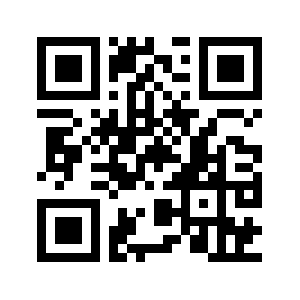 https://goo.gl/KhEQhhטקס התבגרות של בנים בני שבט הקיקויו (קניה)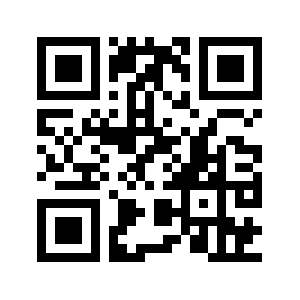 https://goo.gl/7WC97vטקס בר מצווהhttps://goo.gl/3xj7Jo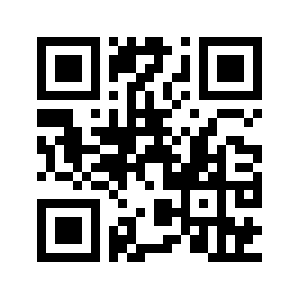 לאחר הצפייה נסו לענות על השאלות הבאות:מה לדעתכם דומה בין טקסי ההתבגרות השונים?מה שונה?אילו ערכים מגולמים בכל טקס התבגרות?האם לדעתכם הטקסים משיגים את מטרותיהם? מה צריך להתקיים בהם על מנת לשפר את מידת ההשפעה שלהם על כל מתבגר/ת?שיעור 5 – דת, מדינה ואורח חיים יהודירציונל: תחום הדת והמדינה מורכב מאוד במדינת ישראל. המצב בארץ, של אי הפרדה ברורה בין דת למדינה – מעכב ומפתח כאחד את החופש לאורח חיים יהודי, חופשי ופלורליסטי. המערך הזה מעלה את הנושא מעל פני השטח ומעודד את החניכים להתמודד עם חלק מהסוגיות שעל סדר היום הציבורי.מטרה: היכרות עם 'הצד האפל' של אורח החיים היהודי בישראל – המעורבות של המדינה בענייני דתעזרים:כתבות העוסקות בפולמוסים בהם מעורבת הרבנות הראשית (נספח א')למי שייך הכותל הזה?! – דמויות (נספח ב')בריסטולים 3Aצבעים מהלך השיעור:חלק א': מונופול הרבנות הראשיתחלק ב': משמעות אי ההפרדה בין דת למדינה חלק ג': למי שייך הכותל?! השיעורחלק א: מונופול הרבנות הראשיתישראל מוגדרת מראשיתה כמדינה יהודית ודמוקרטית. מעצם היותה מדינה בעלת אופי יהודי הופכת את אורח החיים היהודי כחלק מהאופי הממלכתי של המדינה. במילים אחרות: אין הפרדה ברורה בין דת למדינה מעצם האופי היהודי של המדינה.האופי היהודי של המדינה בא לידי ביטוי בטקסים, בחגים שבהם נאכפים כללים יהודיים ודתיים, איסור אכילה ומכירת חמץ למשל. האופי היהודי של המדינה בא לידי ביטוי בחוקים הקשורים לשבת, לכשרות. גם היחס למקומות הקדושים היהודיים מושפע מעמדות פוליטיות. הרבנות הראשית היא הגוף שאחראי על שירותי הדת היהודית במדינה. הרבנות היא גוף פוליטי המושפע מעמדות דתיות חרדיות. ועם זאת – הרבנות מסדירה את ענייני הכשרות, הנישואין והגירושין והגיור. משימההרבנות הראשית פרסמה מכרז לקבלת שירותי יח"צברבנות, שנתונה בחודשים האחרונים למתקפות מצד גורמים שונים, מקווים לשפר את התדמית ולהגדיל את מספר הכתבות החיוביות אודותיה בתקשורת. שווי ההתקשרות: חצי מיליון שקלמערכת כיפהיט בתמוז התשעח, 02 ביולי, 2018 14:07אתם חברת יחסי ציבור שקיבלתם את המכרז לעשות יחסי ציבור לרבנות הראשית. לפניכם סוגיות שנויות במחלוקת בהן מצטיירת הרבנות הראשית בצורה לא מחמיאה עליכם לבחור סוגיה אחת וליצור קמפיין המגן ומייחצן באופן חיובי את הרבנות הראשית:כשרותנישואיןמידע בנושאים הללו תוכלו לשאוב מתוך מספר כתבות (נספח א').הערה למורההכי קל זה להעביר ביקורת על מוסד הרבנות הראשית, כמונופול וכמוסד המייצג את כל הרעות החולות של אי ההפרדה בין דת למדינה. מטרת התרגיל הנ"ל הוא ללמוד את הסוגיות אבל מתוך רצון לדעת גם את הצד השני – על מנת להבין את המורכבות. אם החניכים היו נדרשים להעביר ביקורת בלבד – הדיון היה עשוי להיות חד צדדי ולא ממצה.חלק ב': משמעות אי ההפרדה בין דת למדינהמה ניתן ללמוד ממערכת היחסים בין דת ומדינה בישראל מהפעילות שעשינו?לו ניתנה לנו האפשרות – מה היינו משנים במערכת היחסים בין דת ומדינה?תשובה:בישראל אין הפרדה ברורה בין דת ומדינה מה שמוביל להרבה תופעות של פער בין עמדת חלק מהאזרחים היהודים לבין הנהוג במוסדות הממלכתיים. חלק ג': למי שייך הכותל?!הכותל המערבי הוא אבן בוחן לשאלת ההפרדה בין דת למדינה. למעשה: קבוצות כוח פוליטיות מכריעות בגורל הכותל ובצביון הנהוג בו. בפעילות הבאה נעמיק במורכבות ובבעייתיות של עמדת המדינה כלפי הכותל.המשימה אתם מוניתם להיות הוועדה המארגנת החדשה של הכותל. המשימה שלכם היא ליצור שלט כניסה חדש לכותל. לצורך כך עליכם לקרוא בקול את כל כרטיסיות הדמויות (נספח ב'), להחליט על 4 כללים שיהיו נהוגים בכותל, שיתחשבו בכמה שיותר מהדמויות והתפיסות שלהן וליצור את השלט על בריסטול עם הצבעים שברשותכם.נספחיםנספח א' – כתבות העוסקות בפולמוסים בהם מעורבת הרבנות הראשיתהאוצר נכנע: מונופול הכשרות של הרבנות יישמר - ואנחנו נשלם ביוקרמתווה שגיבשו האוצר והרבנות הראשית: שירותי הכשרות יסופקו בידי 5-3 גופים פרטיים, שיופקדו על אזורים גיאוגרפיים שונים ■ מערך הכשרות יישאר בידי הרבנות - וענף המזון ימשיך לספוג את העלויות הגבוהות של דרישות הכשרות, שמגיעות ל-4 מיליארד שקל בשנההדר קנה	30.05.2018 11:00האם המתווה המתגבש לניהול מערך הכשרות יפתור את בעיות המונופול של הרבנות בתחום? מבקרים סבורים כי גם המתווה החדש בעייתי, מכיוון שהוא משאיר את הכוח בידי הרבנות, אינו מביא את בשורת התחרות בתחום — ואינו מאפשר אלטרנטיבה אמיתית שעשויה להוריד את עלויות השגחת הכשרות.במתווה החדש שמגבשים בימים אלה משרד האוצר והרבנות הראשית והגיע לידיTheMarker,  מוצעים כמה עקרונות לניהול מערך ההשגחה והפיקוח על הכשרות. בין היתר, נקבע כי הרבנות הראשית תפרסם מכרז לבחירת 3–5 חברות להספקת שירותי השגחה על כשרות, כאשר כל חברה תופקד על אזור גיאוגרפי אחר.החברות או העמותות שייבחרו יקבלו רישיון שיאפשר להן להפעיל את המערך, והן אלה שיעסיקו משגיחי כשרות ויקיימו בקרה על נוכחותם בהתאם לנוהלי הכשרות. בנוסף, יוקם מאגר משגיחים ארצי בהתאם לתנאי סף שייקבעו.בכל רשות מקומית ייבחרו משגיחים מתוך המאגר, והבחירה תיעשה באמצעות ועדה שבה יהיו שותפים הרב המקומי, מנהל מחלקת הכשרות ובעל הרישיון. בעל הרישיון הוא שיהיה מופקד על נוכחות משגיחי הכשרות בבתי העסק, על גביית האגרה שנועדה לממן את שירותי ההשגחה על הכשרות ועל עריכת השתלמויות.מתווה זה, אם יתקבל, עלול לסתום את הגולל על ניסיונות לפתוח את מערך הכשרות לגופים נוספים, ובהם הצעת החוק של ח"כ רחל עזריה (כולנו), שבימים אלה מונחת על שולחן הכנסת.נושא הכשרות בישראל הוא אחד מהנושאים הרגישים והבעייתיים ביותר. מבחינה היסטורית, הענף נשלט על ידי הרבנות הראשית, והוא אחד האחראים על יוקר המחיה בכל הנוגע למזון בישראל. דו"ח שחיבר רו"ח יורם אברמזון לבקשת משרד האוצר ב–2015 מצא כי העלות של דרישות הכשרות של הרבנות הראשית מענף המזון היא כ–4 מיליארד שקל בשנה. לפי הדו"ח של אברמזון, היעדר תחרות באישורי כשרות יוצר מונופול, שעלותו למשק כ–600 מיליון שקל בשנה.דו"ח אחר, של מרכז המחקר והמידע של הכנסת, מצא כי ההוצאה על השגחת כשרות לשנה עבור בית עסק נעה בין 7,700 שקל עבור הפעלת דוכן לממכר מזון — ועד 297 מיליון שקל למפעל גדול. עלויות גבוהות אלה משולמות כאגרה לרבנות ועבור שכרם של משגיחי הכשרות — ואינן כוללות הוצאות שנובעות מהצורך לקיים את דיני הכשרות. אלה מגולגלות בסופו של דבר לצרכנים.ואולם חרף העלויות הגבוהות, לפי ההערכות, המתווה החדש אינו בא לייעל את המערך מבחינה כלכלית, ולכן ככל הנראה השוק ימשיך לספוג את העלות הגבוהה."המועצות הדתיות מעלימות עין"מלבד העלויות הכבדות שכרוכות בהשגחת כשרות בישראל, בעיות רבות נוספות הוצגו בדו"ח מבקר המדינה ממאי 2017, שהתפרסם תחת הכותרת "הפיקוח על כשרות המזון בישראל". בין הליקויים הרבים והחמורים שמצא מבקר המדינה בתחום הכשרות, בדו"ח עלו טענות על תשלומים מופרזים הנדרשים מבתי העסק; דיווחי שכר כוזבים של המשגיחים — היוצרים מצב שבו בתי העסק משלמים עבור ההשגחה, אך היא מתבצעת באופן חלקי; דרישות משתנות מעיר לעיר בנוגע לתנאי הכשרות ולגביית התשלום; והעלמת העין של המועצות הדתיות מכל המחדלים. עוד נכתב בדו"ח כי כל המחדלים האלה גורמים לכך שעל הציבור "מוטל נטל כלכלי עודף המתבטא בהעלאה מיותרת של יוקר המחיה". באיגוד המסעדות מחזקים את דברי המבקר, וטענו לא פעם כי השליטה של הרבנות בתחום הכשרות מהווה "מונופול דורסני".דו"ח המבקר מ–2017 פסק כי לנוכח הממצאים החמורים בכל הנוגע לפעולות המועצות הדתיות בתחום הכשרות, "ראוי ונכון שהשר לשירותי דת יפעיל את סמכותו ויתערב ללא דיחוי לצורך הנהגתה של רפורמה מקיפה להסדרת מערך הכשרות במועצות הדתיות".דו"ח זה הוא הדו"ח השני של המבקר בנושא מערך הכשרות. הדו"ח הראשון התפרסם ב–2009 — והליקויים שצוינו בו לא תוקנו עד היום. גם תחקירים עיתונאיים ומחקרים עצמאיים רבים שפורסמו בנושא במרוצת השנים, הצביעו על כך שהכשלים במערכת הכשרות הממלכתית מעלים ספק בדבר איכות עבודתם של המשגיחים.לכל אלה הצטרפה במאי 2017 פסיקה של בג"ץ, שקבעה כי יש צורך להפריד בין משגיח למושגח. בג"ץ הטיל על המדינה להקים צוות היגוי שתפקידו לקיים מערך חדש שישגיח ויפקח על הכשרות. על פי הפסיקה, המערך החדש צריך להיות מוכן עד סוף יוני 2018, כך שלכל המאוחר יחל בעבדותו המלאה עד 1 בספטמבר 2018.פסיקה זו טילטלה את המערכת, והרבנות נאלצה להידרש לדו"ח מקיף שיטפל בכל כשלי מערך הכשרות. הגופים הממשלתיים החלו במציאת פתרונות — וכך נולד המתווה החדש שגיבשו משרד האוצר והרבנות הראשית, ואמור להציג פתרון לבעיות הרבות שעלו עד כה. ואכן, המתווה אמנם נועד לפרק את היחס בין המשגיח למושגח, ולייעל ולשפר את שוק הכשרות — אבל אין לו כל נגיעה לעלויות הגבוהות והוא אינו מטפל בהן."הרבנות עושה ככל שעולה על רוחה"למרות חלוקת רישיונות השגחה ל–5–3 חברות פרטיות, תני פרנק, ראש תחום דת ומדינה בתנועת נאמני תורה ועבודה, טוען כי המתווה החדש אינו פותר את בעיות התחרותיות בתחום: "על פי המתווה החדש, תאגיד אחד יקבל את ההשגחה בכל אזור, כך שהוא יהווה מונופול אזורי. לא זו בלבד שמדובר כאן על היעדר תחרותיות, אלא שיש גם חשש שמהלך כזה יחזק את גופי הכשרות הפרטיים החרדיים — החזקים ממילא — ולא יאפשר כניסה של שחקנים חדשים לשוק".לטענתו, המתווה גם אינו פותר את בעיית חוסר האחידות בטיב ההשגחה בין עיר לעיר ואת העובדה שההשגחה מהווה עול נוסף על עסקים: "זהו מתווה בעייתי. הוא אמנם פותר את בעיית המשגיחים לכאורה בצורה של תאגידים בחמישה אזורים, אך כל תאגיד יהיה עדיין כפוף לרב המקומי. ומה עשינו בזה? כל רבנות תעניק את תעודת הכשרות שלה באופן לא אחיד, ומונופול התאגידים יבצע את השיבוץ של המשגיחים ויעסיק אותם. זו לא באמת פתיחה של התחרות".יו"ר איגוד המסעדנים, שי ברמן, מוסיף כי "כל מתווה שיסגור את השוק וישאיר את הרבנות בלעדית לכל מה שקשור בנושא הכשרות יהיה מס שפתיים לבג"ץ. כל רפורמה שתשאיר את הרבנות בלעדית בנושא הכשרות תקבע את המצב הנוכחי — שבו הרבנות עושה ככל העולה על רוחה. תעשיית המסעדות היא תעשייה שנמצאת בקשיים שרק גוברים והולכים — והרבנות היא אחד הרגולטורים שמקשים עלינו ומעמיסים עלינו דרישות לא סבירות במחירים שאנחנו לא יכולים לשלם".תנועת נאמני תורה ועבודה, ארגון רבני צהר וח"כ עזריה גיבשו מתווה מקביל, שאותו הגישה עזריה כהצעת חוק. המטרה המוצהרת של הצעת החוק היא לקדם פלורליזם בפן ההלכתי, שיאפשר לקבל כשרות לא רק דרך הרבנות הראשית. בין היתר, החוק מנסה להסדיר את מעמדם של הבד"צים ולהבטיח את התייעלות מערך הכשרות הממלכתי — באמצעות מינוי ממונה על הכשרות שיהיה אמון על מתן רישיונות לתאגידים פרטיים המעוניינים לתת תעודות הכשר. בהצעת החוק נכתב כי "הרבנות הראשית תהפוך מגוף נותן כשרות לגוף רגולטורי, כמקובל בענפים אחרים במשק. בכך, מונופול הכשרות, שמהווה נטל כלכלי על ציבור הצרכנים ועל בעלי העסקים, יוסר — והמדינה, באמצעות הרבנות, תבטיח את טיב הכשרות על ידי פיקוח על גופי הכשרות הפרטיים".הצעת החוק של עזריה מבקשת כי תאגידי כשרות יוכלו לספק שירותים מחמירים מותאמים לכל אוכלוסייה שתחפוץ בשירותים אלה, על בסיס ההנחיות ההלכתיות המקובלות במדינת ישראל ובלי לפגוע בצביון היהודי של המדינה. בדרך זו, פותחת הצעת החוק את הפתח לכניסה רשמית של ארגונים נוספים, כמו צהר, לתחום.כבר לפני ארבעה חודשים הודיע ארגון צהר על כניסתו לתחום מתן כשרות למסעדות. תעודת הכשרות שמנפיק ארגון צהר היא חלופית לזו של הרבנות הראשית, ומתאפשרת במסגרת המגבלות שקבע בג"ץ, שלפיהן רק לרבנות הראשית מותר להשתמש במלים הנגזרות מהשורש כ.ש.ר בהקשר זה. ואולם בארגון צהר אומרים כי "הרבנות צריכה להיות הרגולטור שקובע כללים, ומאפשר לגופים אחרים להתחרות ביניהם על השירות".רבני צהר מבקשים להוריד את עלויות הכשרות לעסקים, כך שהעלויות החודשיות יהיו 700 שקל לדוכן; 1,050 שקל עבור מסעדה בשרית קטנה; 900 שקל למסעדה חלבית קטנה; 1,700 שקל למסעדה בשרית גדולה; 1,350 שקל למסעדה חלבית גדולה. לפי מחירון צהר, כשרות מהדרין תעלה 900 שקל לדוכן, ו–2,860–1,100 שקל למסעדה בשרית גדולה. היעד העסקי של צהר הוא להגיע ל–1,200 מסעדות — שהן 10% מהשוק — בתוך שלוש שנים. יעד נוסף של הארגון הוא שלפחות 50% מהמסעדות שעליהן ישגיחו הן כאלה שכיום פועלות ללא תעודת כשרות.פרנק סבור כי המתווה החדש של הרבנות והאוצר סוגר לחלוטין את האופציה לגופים כמו ארגון צהר: "מי שיזכו במכרז במתווה החדש יהיו בהכרח גופים גדולים, ולא ארגון כמו רבני צהר שרק התחילו לעבוד. התוכנית האלטרנטיבית של עזריה תגרום לרבנות להפסיד את הכוח שלה — וכמובן שהיא מעדיפה להמשיך להיות מונופול הלכתי. לכן הם ברבנות מנסים לטרפד את התוכנית".עזריה מוסיפה כי ״הגיע הזמן להפריט את מערך הכשרות. כל ניסיון של הרבנות לחזק את המונופול שלה פוגע ביוקר המחיה של אזרחי ישראל. הצעת החוק שלי מפרקת את המונופול של הרבנות על מערך הכשרות בישראל, ומקלה על בעלי העסקים להחזיק תעודה כזו. כיום עסקים מעוניינים בכשרות, אך אינם מוכנים להיכנע לסחטנות של הרבנות, וההצלחה של מערך הכשרות של צהר מוכיח זאת״.ממשרד האוצר נמסר בתגובה: "המתווה נמצא עדיין בדיונים בין משרדי הממשלה. עם זאת, נבהיר כי פסק הדין שבמסגרתו נדרשה המדינה לגבש מתווה לשוק הכשרות נוגע בסוגיית היחסים שבין משגיח למושגח. בהתאם לכך, פעילות הממשלה בנושא נועדה להתמקדות במערך יחסים זה, ובמתן פתרון למורכבות שעליה הצביע בית המשפט. עוד יובהר כי אין בפעילות בנושא כל כוונה לייצר חקיקה שתצמצם את התחולה של פסיקות אחרות של בג"ץ בתחום הכשרות".מהרבנות הראשית נמסר בתגובה: "צוות ההיגוי שהוקם כדי לבחון את מערך הכשרות קיים ישיבות רבות עם כלל הגורמים הרלוונטיים ועם משרד האוצר, למציאת המתווה המיטבי להעסקת משגיחי הכשרות והפרדת יחסי המשגיח־מושגח (עובד־מעביד) בין בית העסק לבין המשגיח. כל זאת מתוך ראייה אחראית כלפי הציבור צורך הכשרות וכדי לא לייקר את עלויות הכשרות — ובלי לפגוע באיכות הכשרות. בימים אלה עסוקים ברבנות בגיבוש השלבים הסופיים של המתווה, ושכיואשרו הם יפורסמו. צוות ההיגוי לא עסק בפתיחת תחרות בין גופי הכשרות, וגופי הכשרות הפרטיים (בד"צים) אינם גורמים רלוונטיים במתווה הכשרות המגובש. צוות ההיגוי עוסק במציאת הפתרון המיטבי של העסקת משגיחי הכשרות שלא באמצעות העסקה ישירה של המשגיח בבית העסק, בהתאם לפסיקת בית המשפט. בנוסף, בהתאם להמלצות נקבעו נוהלי כשרות אחידים שיחייבו את כל רבני הערים לפעול על פיהם".לא צריך את הרבנות בשביל כשרותהיועמ"ש קבע כי בעלי מסעדות יוכלו להציג עצמם כמושגחים על ידי גופים פרטיים. ברבנות זועמים על ההחלטה. הגיע העת שנפסיק להאמין להפחדות של עסקנים דתיים. העם היהודי אכל כשר עוד לפני שקמו הרבנות הראשית ומשרד הדתות, והוא יוכל לעשות זאת היטב גם ללא המונופול שלהןאריאל פינקלשטייןיום חמישי, 07 במאי 2015אחד מהפרטים המעניינים שמסתתרים בהסכם הקואליציוני בין החרדים ובין הליכוד מתייחס ל"תיקון חוק הונאה בכשרות". הסיבה לסעיף זה היא כוונתו של היועץ המשפטי לממשלה יהודה ויינשטיין להמליץ על קבלת העתירה בדבר היתר לקבלת תעודת הכשר שלא מן הרבנות הראשית בצורה שתפרש מחדש את החוק בנושא.לשון חוק איסור הונאה בכשרות מורה כי "בעל בית אוכל לא יציג בכתב את בית האוכל ככשר, אלא אם כן ניתנה לו תעודת הכשר", והחוק מגדיר במפורש כי מועצת הרבנות הראשית והרבנים המקומיים הם היחידים היכולים לתת תעודת כשרות או להסמיך מישהו לעשות זאת מלבד הרבנות הצבאית. למרות זאת, היועץ מבקש לקבוע שניתן לתת תעודת השגחה גם ללא הרבנות הראשית. לטענת היועץ, כוונת החוק היא לכך שרק מצג שווא של הצגת עסק ככשר בשעה שהוא איננו כזה, תיחשב לעבירה על החוק. בדיוק את הפרצה הזאת בחוק מבקשים החרדים לתקן.דומה שקשה שלא להפריז בחשיבות העניין. אם החלטת היועץ אכן תתקבל מדובר למעשה בהפרטה של מערך הכשרות, כך שכל ארגון או כל אדם יוכלו לתת תעודת כשרות ללא כל רגולציה או פיקוח מצד הרבנות הראשית. המציאות הנוכחית היא שכל בעל עסק או מפעל מזון המעוניין לקבל תעודת כשרות מחויב לפנות לרב המקומי לשם כך. לכאורה, נראה שהחרדים צריכים להיות הראשונים לתמוך בהפרטה מעין זו כיוון שהם כלל לא נזקקים לכשרות של הרבנות הראשית. בפועל, דו"ח מבקר המדינה לשנת 2009 הראה כיצד גורמים חרדיים משתמשים ברבנות הראשית על מנת לחזק את גופי הכשרות הפרטיים שלהם.זאת ועוד, נגד מספר רבני ערים המזוהים עם ש"ס הוגשו בשנתיים האחרונות כתבי אישום בטענה כי הם מנצלים את מעמדם בשביל לחזק את גוף הכשרות הפרטי "בד"ץ יוסף" המקושר לש"ס. למעשה, בעוד הרבנות מאפשרת לבד"צים חרדים לתת כשרות מבלי להזדקק לה, הדבר נחסם מפני גופים ליברלים יותר כדוגמת "צהר".גם ברבנות הראשית ובמשרד לשירותי דת, לא התלהבו מכוונת היועץ. הרבנים הראשיים פנו ודרשו אליו ודרשו ממנו למנוע את המהלך שיביא ל"פגיעה אנושה בשומרי הכשרות". הרב הראשי דוד לאו, טען כי מדובר ב"הטעייה חמורה של הצרכנים" וסגן השר לשירותי דת, הרב אלי בן דהן, טען גם הוא, כי הדבר יביא ל"כאוס מוחלט במערך הכשרות ונזק בלתי הפיך לשומרי הכשרות בישראל". ממש אפוקליפסה עכשיו. אך האם יש ממש בטענות הללו?מחקר שנערך במכון לאסטרטגיה ציונית על סוגיית הכשרות, בחן את האופן בו עובד מערך הכשרות בארצות הברית. מסתבר ששם, בלי שום חוק הונאה בכשרות ובלי רגולטור מרכזי, מערך הכשרות עובד באופן מצוין. פרופסור טימותי ליטון מבית הספר למשפטים מאוניברסיטת אלבני שבניו-יורק, פרסם בשנת 2013 ספר שלם על מערך הכשרות בארצות הברית ובו הוא מציג את המודל המצוין של רגולציה פרטית ופנימית בין גופי הכשרות עצמם, מודל שלא נבנה באף משרד ממשלתי אלא על ידי גופי הכשרות עצמם במטרה לייעל את השירות לאזרח.לעומת זאת, אצלנו בישראל, האינטרסים הפוליטיים שבוחשים במערך הכשרות יחד עם חוסר היעילות של הגופים הממשלתיים, מביאים בסופו של דבר להעלאה במחירי המזון המושתים על הציבור הרחב. אמנם לא כל מודל שמצליח בארצות הברית מתאים גם לארצנו הקטנה, וייתכן מאוד שבישראל עדיין נידרש לרגולטור בדמותו של הרבנות הראשית, או למודל של הפרטה חלקית באמצעות פתיחת אזורי הכשרות (בדומה למודל פתיחת אזורי הרישום לנישואין).עם זאת, הגיע הזמן שנפסיק להאמין להפחדות שמפזרים עסקנים דתיים בעלי אינטרס בדבר "כאוס מוחלט במערך הכשרות" אם רק ייפגע מעמדה המונופוליסטי של הרבנות הראשית. העם היהודי אכל כשר עוד לפני שקמו הרבנות הראשית והמשרד לשירותי דת, והוא יוכל לעשות זאת היטב גם ללא המונופול שלהן.נספח ב': למי שייך הכותל הזה?!הדמויותיהודה – ילד בר מצווהשלום לכם חניכים יקרים,שמי יהודה ושבוע שעבר הייתה לי חגיגת בר מצווה בכותל. מה אני אגיד, זה היה ממש ממש מרגש. זה התחיל בתהלוכה עם נגנים  - אחד עם תוף ושניים עם שופרות. הם גם שמו מעליי חופה כזאת כמו בחתונה. ואז הגענו לכותל, התפללתי והנחתי תפילין בפעם הראשונה בחיי. רק שהיה משהו שקצת הפריע לי בכותל: שכל המשפחה שלי לא יכלה להיות ביחד. אתם יודעים, זה כמו אולם שמחות גדול כזה של כל עם ישראל. אבל באולם שמחות אתה יכול לשים מוזיקה, אתה יכול שנשים וגברים יהיו ביחד. ופה לא – קודם כל, הכל שקט. ואמא שלי והדודות ואחותי הגדולה לא יכלו להשתתף. "את רוצה להתפלל, לכי לעזרת נשים", שנמצאת שם בצד. ואמא שלי לא זכתה לראות אותי מניח תפילין בכותל ולא סידרה לי את התסרוקת לפני שצילמו אותי. אז כילד בר-מצווה אחד, למי שעשה או יעשה בר מצווה – אולי נתקן את הכותל קצת, ונהפוך אותו ליותר נוח לבר-מצוות? מה אתם אומרים?מרים – מנשות הכותלשלום לכם חניכים יקרים,שמי מרים. אני לא יודעת אם אתם יודעים אבל במגילת העצמאות של מדינת ישראל כתוב שמדינת ישראל תבטיח חופש דת, לשון, חינוך ותרבות. אתם יודעים מה זה אומר? שאם אני רוצה לקיים את האמונה שלי ואת התפיסה הדתית שלי – המדינה צריכה לסייע לי בכך.אני פמיניסטית, כן. אני מאמינה שאשה יכולה וצריכה לקיים מצוות כמו גבר. לכן אני מניחה תפילין ושמה טלית כאשר אני מתפללת. לכן גם אני קוראת בתורה במועדים המיועדים לכך בבית הכנסת.לכן ביקשתי ונשים כמוני מבקשות כבר שלושים שנה להתפלל תפילה יהודית בכותל פעם בחודש בכל תחילתו של חודש חדש, ושיאפשרו לנו לבוא עם טלית ולקרוא בתורה. אבל כבר שלושים שנה מתנפלים עלינו, יורקים עלינו, זורקים עלינו דברים והמשטרה אפילו מפעילה נגדנו כוח.ואני שואלת אתכם - בשביל מה הכותל קיים אם לא בשביל שאוכל להתחבר אל אלוהים איך שאני מאמינה שהיא הדרך הנכונה. זו זכותי. אני אפילו לא מבקשת להיות במרכז העניינים. פשוט שלא יפריעו לי. שיתנו לי פינה בכותל שאוכל לקיים את הטקסים היהודיים שלי כמו שאני מאמינה. של מי הכותל הזה? הוא לא גם שלי כחלק מהעם היהודי?!ג'ורג' – נוצרי אוונגליסטישלום לכם חניכים יקרים,שמי ג'ורג' ואני בא מארצות הברית. אני נוצרי אדוק ומאוד אוהב את מדינת ישראל. אני גם מאוד אוהב לטייל בעיר העתיקה וגם מאוד אוהב את הכותל. אתם יודעים שבספר של הנוצרים, הברית החדשה, מוזכר בית המקדש? ישו מגיע לשם ודורש לעשות רפורמה שלא יהיו רוכלים ומסחר במקום הקדוש. אני מסכים! אני לא מתכחש לזה שהכותל הוא מקום קדוש לכם, היהודים. אני שמח שאחרי אלפיים שנה יש לכם מדינה ואתם יכולים להגיע לכותל. רק קצת מפריע לי שאתם לא חושבים שאולי המקום הזה קדוש וחשוב לעוד עמים מלבדכם. בכל זאת, ירושלים היא עיר בינלאומית והיא לא רק שלכם, אלא של כל הדתות. לכן הייתי שמח לקבל יחס אחר כשאני מגיע לכותל. לא להגיע לבית כנסת שכל הזמן מתפללים בו. אלא למקום יותר פתוח, שבו אפשר לחוות חוויות רוחניות גם אם אתה לא יהודי. אתם שומרים על הכותל לעצמכם ולא כל כך אכפת לכם מתיירים. וזה קצת חבל, לא?יחיאל שלמה – העדה החרדית בירושליםשלום חניכים יקרים,שמי יחיאל שלמה ואני שייך לעדה החרדית בירושלים.אני מאוד רוצה לתקן תפיסה מוטעית של כל מיני אנשים שבאים לכותל:הכותל הוא קודם כל מקום תפילה. זה מקום קדוש שקרוב לאיפה שהיה פעם בית המקדש. לכן אני לא מוכן לקבל דברים אחרים שנעשים בכותל. זה בסדר להניח תפילין ולעלות לתורה בזמן בר מצווה אבל בואו נעשה את זה כמו שצריך, בצורה צנועה. הכותל הוא לא אולם אירועים. כמו כל בית כנסת אורתודוקסי– צריכה להיות הפרדה ברורה בין נשים לגברים. גברים לחוד ונשים בעזרת נשים. אני מאוד לא מסכים עם דרכן של נשות הכותל ומבחינתי הן עוברות על ההלכה ופוגעות בה. לכן אני אתנגד לכך בכל כוחי. וכך יעשו גם חבריי. אסור לאישה לקרוא בתורה, להניח תפילין ולשים טלית. ואם בכל זאת זה מה שהן רוצות - אז למה דווקא בכותל?! שיעשו את זה בבית שלהן. אל תשכחו שהכותל הוא קודם כל מקום תפילה. וכל שאר התפקידים שלו - צריכים להתקיים אך ורק אם הם לא מפריעים לתפילה. תודה על ההקשבה שלכם!		י.ש.יצחק – צנחן בעברושלום חניכים יקרים,שמי יצחק. החברים שלי בצנחנים קוראים לי צחיק. חלקם כבר לא איתנו היום ואני עולה כל שנה לבקר אותם בבית הקברות בהר הרצל. הם קבורים שם עוד ממלחמת ששת הימים, שבה לחמנו יחד, כתף אל כתף, ושיחררנו את ירושלים. לפעמים אני גם קופץ לכותל ונזכר ברגעים שעמדתי שם עם חבריי הלוחמים, דתיים וחילוניים, כולנו הזלנו דמעות כי זכינו לשחרר את ירושלים ולהחזיר לעם היהודי את מקום התפילה והגעגוע השלו, הכותל.אני לא רוצה לבזבז את הזמן שלכם, אתם עושים עבודה חשובה בלימוד על ירושלים. ירושלים, שאני וחברי שחררנו למען עם ישראל. אז לא עלה בדעתנו שהכותל הוא בהכרח מקום דתי או חילוני, מקום של תפילה או של בר מצווה. בשבילנו הוא היה סמל לתחיה שלנו בארצנו, סמל לשיבה שלנו לארצנו, מקום ששייך לכל היהודים ומאחד את כולם. עם השנים הפך הכותל להיות מוקד לסכסוך וחילוקי דיעות. ואני שואל את עצמי: האם בשביל זה נלחמתי וסיכנתי את חיי?! אני באמת לא יודע. מייקל ברנסטין – יהודי אמריקאישלום חניכים חמודים,שמי מייקל ברנסטין, אני יהודי וגר בדאלאס טקסס. יש לי משפחה בארץ, אחותי והבנות והבנים שלה והנכדים שלה. אני מאוד מתגעגע אליהם. מידי כמה שנים אני מגיע לבקר אותם בארץ. אחותי מימי גרה בירושלים. מאוד חשוב לי הקשר לארץ ישראל והכותל הוא אחד המקומות שהכי קשורים אצלי לישראל. כשאני בא אני שם פתק בכותל. תמיד. ואני מבקש כל מיני בקשות. לא הכל מתמלא כמו שביקשתי אבל לא נורא.בשבילי, הכותל זה ישראל. לא מקום דתי ולא מקום חילוני. אלא שניהם. והאמת שלאחרונה אני לא ממש מרגיש שייך למקום. יש שם הרבה מריבות. אתם מבינים – אני יהודי שמאמין בפתיחות ובקבלה של מי ששונה ממני. ואיכשהו, כשאני מגיע לכותל אני לא מרגיש שום פתיחות וקבלה. כאילו אתה צריך להיות משהו מסוים: ישראלי, ודתי בשביל להיות מקובל. בפעם הבאה שאבקר בכותל אני מבטיח לשים פתק ובו בקשה מאלוהים ליותר פתיחות וקבלה של מי ששונה במדינת ישראל. אמן.חפצים יהודיים ותשמישי קדושהחינוך יהודימנהגים יהודייםטקסים יהודייםזמן יהודי (שבת)מעגל השנה היהודימשפחה יהודיתקהילה יהודיתנוסף:______ימי החולשבת